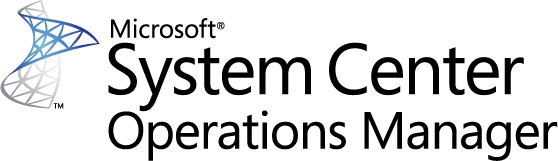 Guida del Management Pack di Microsoft System Center per la replica di SQL Server 2017+Microsoft CorporationData di pubblicazione: novembre 2017Il team di Operations Manager invita gli utenti a inviare commenti e suggerimenti sul Management Pack all'indirizzo sqlmpsfeedback@microsoft.com.CopyrightIl documento viene fornito "com'è". Le informazioni e le opinioni espresse nel presente documento, inclusi gli URL e altri riferimenti a siti Web, possono essere soggette a modifiche senza preavviso. L'utente accetta di usarle a proprio rischio.Alcuni esempi usati in questo documento vengono forniti a scopo puramente illustrativo e sono fittizi. Nessuna associazione reale o connessione è intenzionale o può essere desunta.Il presente documento non implica la concessione di alcun diritto di proprietà intellettuale relativo ai prodotti Microsoft. È possibile copiare e usare questo documento come riferimento interno. È possibile modificare questo documento per fini di riferimento interno.© 2017 Microsoft Corporation. Tutti i diritti sono riservati.Microsoft, Active Directory, Windows e Windows Server sono marchi del gruppo di società Microsoft. Tutti gli altri nomi di prodotti e società citati nel presente documento sono marchi dei rispettivi proprietari.SommarioCronologia delle modifiche	5Introduzione	5Configurazioni supportate	6Ambito del Management Pack	7Prerequisiti	7File contenuti in questo Management Pack	7Configurazione obbligatoria	8Scopo del Management Pack	9Scenari di monitoraggio	9Individuazione degli oggetti di replica di SQL Server	9Individuazione e monitoraggio dei server di distribuzione	10Individuazione e monitoraggio dei server di pubblicazione	10Individuazione e monitoraggio dei sottoscrittori	10Individuazione e monitoraggio delle pubblicazioni	10Individuazione e monitoraggio delle sottoscrizioni	10Numero elevato di snapshot di pubblicazione nella stessa unità	11Errore del processo di manutenzione	11Errore del processo	11Flusso di dati	12Struttura logica	12Flusso di pubblicazione	13Integrità del database di replica	15Configurare il Management Pack	19Procedura consigliata: creare un Management Pack per le personalizzazioni	19Come importare un Management Pack	20Come abilitare l'opzione Proxy agente	20Configurazione della sicurezza	20Profili RunAs	21Visualizzare informazioni nella console di Operations Manager	21Viste e dashboard (generici) indipendenti dalla versione	21Viste della replica di SQL Server	21Dashboard	22Dashboard del data center per i componenti di replica	23Dashboard del data center per la replica di SQL Server	23Collegamenti	24Appendice: Termini e definizioni	25Appendice: Viste e dashboard del Management Pack	27Appendice: Oggetti e flussi di lavoro del Management Pack	28Appendice: Problemi noti e risoluzione dei problemi	116Guida del Management Pack di Microsoft System Center per la replica di SQL Server 2017+Questa guida è basata sulla versione 7.0.0.0 del Management Pack per la replica di Microsoft SQL Server 2017+.Cronologia delle modificheIntroduzioneContenuto della sezione:Configurazioni supportateAmbito del Management PackPrerequisitiFile in questo Management PackConfigurazione obbligatoriaConfigurazioni supportateQuesto Management Pack è destinato al monitoraggio della replica di SQL Server in SQL Server 2017 e in tutte le future versioni di SQL Server. È stato progettato per le versioni seguenti di System Center Operations Manager:System Center Operations Manager 2012 R2System Center Operations Manager 2016Per questo Management Pack non è necessario un gruppo di gestione di Operations Manager dedicato.La tabella seguente illustra nel dettaglio le configurazioni supportate per il Management Pack per la replica di Microsoft SQL Server:Si noti che tutte le edizioni di SQL Server Express supportano solo la replica e il sottoscrittore.Per altre informazioni, vedere le funzionalità supportate dalle edizioni di SQL Server: https://msdn.microsoft.com/library/cc645993(v=sql.130).aspxAmbito del Management PackIl Management Pack per la replica di Microsoft SQL Server consente il monitoraggio delle funzionalità seguenti:Replica di SQL ServerNota 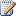 Per un elenco completo degli scenari di monitoraggio supportati da questo Management Pack, vedere la sezione "Scenari di monitoraggio". Nota Per altre informazioni e istruzioni dettagliate sull'installazione e sulla configurazione, vedere la sezione "Configurare il Management Pack" di questa guida.Nota Questo Management Pack dipende dal Management Pack per SQL Server. L'installazione di un Management Pack per SQL Server è pertanto obbligatoria.PrerequisitiIn base alla procedura consigliata, è opportuno importare il Management Pack di Windows Server per il sistema operativo in uso. I Management Pack di Windows Server consentono di monitorare gli aspetti del sistema operativo che influiscono sulle prestazioni dei computer che eseguono SQL Server, ad esempio la capacità del disco, le prestazioni del disco, l'utilizzo della memoria, l'utilizzo della scheda di rete e le prestazioni del processore.File contenuti in questo Management PackIl Management Pack per la replica di Microsoft SQL Server include i file seguenti: NotaOltre alla presente guida, il Management Pack include anche una guida alla configurazione e personalizzazione dei dashboard SQL Server.Configurazione obbligatoriaPer configurare il Management Pack per la replica di Microsoft SQL Server, eseguire la procedura seguente:Vedere la sezione "Configurare il Management Pack" di questa guida. Concedere le autorizzazioni necessarie come descritto nella sezione "Configurazione della sicurezza" di questa guida. Abilitare l'opzione Proxy agente su tutti gli agenti installati nei server che ospitano un'istanza della replica di SQL Server. Per altre informazioni sull'abilitazione dell'opzione Proxy agente, vedere la sezione "Come abilitare l'opzione Proxy agente" di questa guida. Importare il Management Pack.Associare i profili RunAs della replica di SQL Server ad account con le autorizzazioni appropriate. Per altre informazioni sulla configurazione di profili RunAs, vedere la sezione "Come configurare i profili RunAs" di questa guida. Scopo del Management PackContenuto della sezione:Scenari di monitoraggioFlusso di datiNota Per informazioni dettagliate su individuazioni, regole, monitoraggi, viste e report contenuti in questo Management Pack, vedere le sezioni seguenti di questa guida:Appendice: Oggetti e flussi di lavoro del Management PackAppendice: Viste e dashboard del Management PackScenari di monitoraggioIndividuazione degli oggetti di replica di SQL ServerIl Management Pack per la replica di SQL Server consente di individuare e monitorare tutti i componenti correlati della replica di SQL Server. Il Management Pack supporta tipi di monitoraggio con agente, senza agente e misti. Seleziona automaticamente il tipo di monitoraggio usato dal Management Pack per SQL Server per monitorare l'istanza di SQL Server appropriata. Gli oggetti di replica individuati e monitorati dal Management Pack sono i seguenti:Database di distribuzioneServer di pubblicazioneSottoscrittorePubblicazioneSottoscrizioneOgni oggetto di replica gestito viene individuato e monitorato usando una serie di regole e monitoraggi. Per l'elenco completo delle regole e dei monitoraggi specifici per gli oggetti di replica, vedere la sezione "Appendice: Oggetti e flussi di lavoro del Management Pack". Individuazione e monitoraggio dei server di distribuzionePer ogni motore di database gestito, i server di distribuzione vengono individuati e monitorati usando una serie di regole e monitoraggi. Per l'elenco completo delle regole e dei monitoraggi specifici per i server di distribuzione, vedere la sezione "Appendice: Oggetti e flussi di lavoro del Management Pack". Per altre informazioni, vedere l'articolo Script di informazioni sui server di distribuzione e di pubblicazione in MSDN Library.Individuazione e monitoraggio dei server di pubblicazionePer ogni motore di database gestito, i server di pubblicazione vengono individuati e monitorati usando una serie di regole e monitoraggi. Per l'elenco completo delle regole e dei monitoraggi specifici per i server di pubblicazione, vedere la sezione "Appendice: Oggetti e flussi di lavoro del Management Pack". Per altre informazioni, vedere Script di informazioni sui server di distribuzione e di pubblicazione in MSDN Library.Individuazione e monitoraggio dei sottoscrittoriPer ogni motore di database gestito, i sottoscrittori vengono individuati e monitorati usando una serie di regole e monitoraggi. Per l'elenco completo delle regole e dei monitoraggi specifici per i sottoscrittori, vedere la sezione "Appendice: Oggetti e flussi di lavoro del Management Pack". Individuazione e monitoraggio delle pubblicazioniPer ogni istanza del server di pubblicazione, le pubblicazioni vengono individuate e monitorate usando una serie di regole e monitoraggi. Per l'elenco completo delle regole e dei monitoraggi specifici per le pubblicazioni, vedere la sezione "Appendice: Oggetti e flussi di lavoro del Management Pack". Individuazione e monitoraggio delle sottoscrizioniPer ogni istanza del sottoscrittore gestita, le sottoscrizioni vengono individuate e monitorate usando una serie di regole e monitoraggi. Per l'elenco completo delle regole e dei monitoraggi specifici per le sottoscrizioni, vedere la sezione "Appendice: Oggetti e flussi di lavoro del Management Pack". Numero elevato di snapshot di pubblicazione nella stessa unitàIl monitoraggio dello spazio offerto da questo Management Pack può causare disturbo negli ambienti in cui molti snapshot di pubblicazione condividono lo stesso supporto. In questi casi viene generato un avviso per ogni snapshot di pubblicazione quando la quantità di spazio disponibile sul disco rigido raggiunge la soglia. Per ridurre il disturbo, disattivare i monitoraggi dello spazio per "Spazio disponibile per gli snapshot (%)" e usare il Management Pack del sistema operativo per monitorare lo spazio sul disco rigido.Errore del processo di manutenzioneLa replica usa i processi di manutenzione monitorati dalla "Replica di MSSQL: Regola di avviso per i processi di manutenzione non riusciti nel server di distribuzione":Reinizializzazione delle sottoscrizioni con errori di convalida dei datiEliminazione del contenuto della cronologia dell'agente: distribuzioneAggiornamento del monitoraggio della replica per la distribuzione.Controllo degli agenti di replicaEliminazione del contenuto della distribuzione: distribuzionePulizia dei riferimenti alla sottoscrizione scadutaPer altre informazioni, vedere Esecuzione di processi di manutenzione della replica (SQL Server Management Studio) in MSDN Library.Errore del processoIl Management Pack definisce un monitoraggio destinato a server di distribuzione e sottoscrittore. I monitoraggi controllano i processi degli agenti di replica e modificano lo stato di monitoraggio quando per il processo si verificano le condizioni seguenti:Il processo esiste ma non viene mai eseguito e non ha pianificazioneIl processo è scadutoIl processo ha avuto esito negativoIl processo è disabilitatoIl processo è abilitato ma la pianificazione è disabilitataL'esecuzione del processo non è riuscita e non era conforme alla pianificazioneIl processo viene ritentatoIl processo non viene mai eseguitoIl processo non viene mai eseguito ma esiste una pianificazioneIl processo viene completato correttamente ma non in conformità alla pianificazioneL'esecuzione del processo è stata interrotta e non era conforme alla pianificazioneL'esecuzione del processo precedente non è riuscitaL'esecuzione del processo precedente è stata interrottaStato sconosciuto del processoPer l'elenco completo delle regole e dei monitoraggi specifici per gli agenti di replica, vedere la sezione "Appendice: Oggetti e flussi di lavoro del Management Pack". Flusso di datiI diagrammi seguenti illustrano i flussi di dati in questo Management Pack per:Struttura logicaFlusso di pubblicazioneIntegrità del database di replicaVedere l'Appendice: Termini e definizioni per altre informazioni sul contenuto dei diagrammi. Struttura logica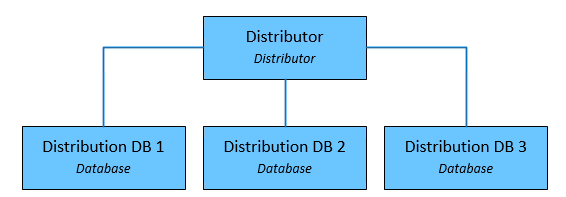 Flusso di pubblicazione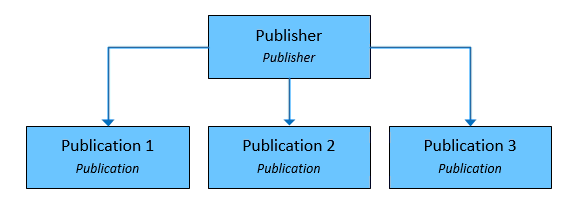 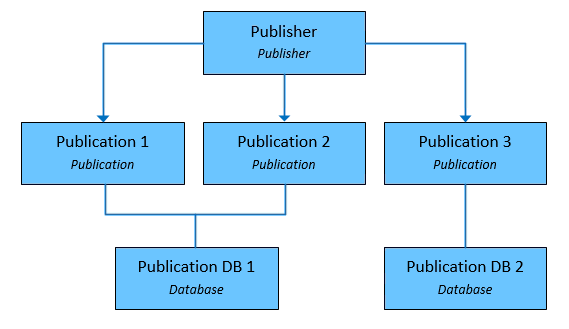 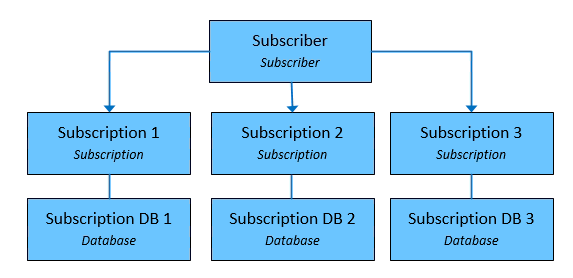 Integrità del database di replicaL'integrità del database di replica riguarda i database che partecipano al processo di replica come database pubblicati.Struttura di livello superioreStruttura del livello server di distribuzione virtualeI file degli agenti di replica si trovano in <unità>:\Programmi\Microsoft SQL Server\100\COM. Nella tabella seguente vengono riportati gli eseguibili di replica disponibili insieme al nome di file corrispondente. Fare clic sul collegamento corrispondente a ogni agente per visualizzarne i parametri di riferimento.Oltre agli agenti di replica, la replica è caratterizzata da vari processi che eseguono operazioni di manutenzione pianificata e su richiesta.Processi di manutenzione della replicaPer eseguire operazioni di manutenzione pianificata e su richiesta vengono utilizzati i processi seguenti.Struttura del livello server di pubblicazione virtualeStruttura del livello sottoscrittore virtualeConfigurare il Management PackIn questa sezione vengono fornite le istruzioni per la configurazione e l'ottimizzazione del Management Pack.Contenuto della sezione:Procedura consigliata: creare un Management Pack per le personalizzazioniCome importare un Management PackCome abilitare l'opzione Proxy agenteCome configurare i profili RunAsConfigurazione della sicurezzaProcedura consigliata: creare un Management Pack per le personalizzazioniIl Management Pack per la replica di Microsoft SQL Server è bloccato in modo che non sia possibile modificare le impostazioni originali nel file del Management Pack. Tuttavia è possibile creare personalizzazioni, ad esempio sostituzioni o nuovi oggetti di monitoraggio, e salvarle in un Management Pack diverso. Per impostazione predefinita, Operations Manager salva tutte le personalizzazioni nel Management Pack predefinito. È consigliabile creare un Management Pack separato per ogni Management Pack bloccato da personalizzare.La creazione di un nuovo Management Pack per l'archiviazione delle sostituzioni presenta i seguenti vantaggi: •	Quando si crea un Management Pack allo scopo di archiviare impostazioni personalizzate per un Management Pack bloccato, è utile basare il nome del nuovo Management Pack sul nome del Management Pack da personalizzare, ad esempio "Override replica di Microsoft SQL Server".La creazione di un nuovo Management Pack per l'archiviazione delle personalizzazioni di ogni Management Pack bloccato semplifica l'esportazione delle personalizzazioni da un ambiente di test a un ambiente di produzione. Semplifica anche l'eliminazione di un Management Pack, poiché è necessario eliminare eventuali dipendenze prima di eliminare un Management Pack. Se le personalizzazioni per tutti i Management Pack vengono salvate nel Management Pack predefinito ed è necessario eliminare un singolo Management Pack, sarà prima di tutto necessario eliminare il Management Pack predefinito, in modo da eliminare anche le personalizzazioni ad altri Management Pack.Per ulteriori informazioni sui Management Pack bloccati e non bloccati, vedere la pagina Web relativa ai formati dei Management Pack. Per ulteriori informazioni sulle personalizzazioni dei Management Pack e sul Management Pack predefinito, vedere la pagina Web contenente le informazioni sui Management Pack.Come creare un nuovo Management Pack per le personalizzazioni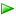 Come importare un Management PackPer altre informazioni sull'importazione di un Management Pack, vedere Come importare un Management Pack in Operations Manager.Come abilitare l'opzione Proxy agentePer abilitare l'opzione Proxy agente seguire questa procedura:1.	Aprire la Console operatore e fare clic sul pulsante Amministrazione.2.	Nel riquadro Amministratore fare clic su Gestito tramite agente.3.	Fare doppio clic su un agente nell'elenco.4.	Nella scheda Sicurezza selezionare Consenti a questo agente di funzionare come proxy e individuare oggetti gestiti sugli altri computer.Configurazione della sicurezzaQuesta sezione illustra come configurare la sicurezza per questo Management Pack.Profili RunAsQuesto Management Pack usa gli stessi profili RunAs del Management Pack di Microsoft System Center per SQL Server. Fare riferimento alla guida del Management Pack corrispondente per informazioni dettagliate sulle configurazioni di profili RunAs. Si noti che la configurazione di unaccesso con privilegi limitati non è finora supportata da questo Management Pack. Visualizzare informazioni nella console di Operations ManagerViste e dashboard (generici) indipendenti dalla versioneQuesto Management Pack usa una struttura di cartelle comune introdotta con la prima versione del Management Pack per SQL Server. Le viste e i dashboard seguenti sono indipendenti dalla versione e visualizzano informazioni su tutte le versioni di SQL Server: Replica di SQL Server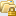 Avvisi attivi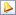 Tutti gli oggetti correlati alla replica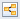  Integrità del database di replica di SQL Server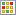 Riepilogo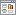 Viste della replica di SQL ServerLa vista diagramma "Tutti gli oggetti correlati alla replica" offre informazioni su tutti gli oggetti di replica di SQL Server e sulle relazioni tra gli stessi.La vista "Integrità del database di replica di SQL Server" offre informazioni su tutti i database che partecipano alla replica come database pubblicati. Da questa vista è facile accedere alla vista diagramma specifica del database pubblicato.Viste della replica di SQL ServerIl Management Pack per la replica di Microsoft SQL Server offre un set completo di viste relative allo stato, alle prestazioni e agli avvisi disponibili nella cartella dedicata:MonitoraggioMicrosoft SQL Server 2017+	 Replica di SQL Server	Viste della replica di SQL ServerNota Questo Management Pack contiene una cartella separata per la replica di SQL Server. Gli altri oggetti di replica non vengono quindi visualizzati in questa cartella.Nota Per l'elenco completo delle viste, fare riferimento alla sezione "Appendice: Viste e dashboard del Management Pack" di questa guida. Nota Alcune viste possono contenere un elenco molto lungo di oggetti o metriche. Per trovare un oggetto o un gruppo di oggetti specifico, è possibile usare i pulsanti Ambito, Cerca e Trova sulla barra degli strumenti di Operations Manager. Per altre informazioni, vedere l'articolo "Ricerca di dati e oggetti nelle console di Operations Manager" nella Guida di Operations Manager.DashboardQuesto Management Pack include un set di dashboard avanzati che offrono informazioni dettagliate sulla replica di SQL Server. Ogni dashboard ha un proprio widget di navigazione (nella parte più a sinistra) che può essere usato per cambiare il contesto di presentazione corrente, ad esempio le informazioni visualizzate da altri widget dipendono dall'oggetto selezionato nel widget di navigazione.Nota I dashboard di replica offrono tre impostazioni di personalizzazione:"Frequenza di aggiornamento": questa impostazione definisce la frequenza con cui il dashboard aggiorna i dati in un client. L'impostazione non modifica la frequenza con cui le metriche vengono effettivamente raccolte in un server."Intervallo di tempo:" questa impostazione definisce il periodo in cui vengono visualizzati i dati. Il widget Prestazioni nella vista "Istanza" dipende da questa impostazione."Colore di sfondo": consente di modificare il colore di sfondo di tutte le viste.Nota Usare il pulsante di menu  del dashboard del data center o di un gruppo per aggiungere un gruppo o un riquadro.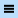 Nota Per eliminare o modificare un riquadro, è sufficiente fare clic sul riquadro e selezionare l'azione necessaria.Nota Le impostazioni di colore di sfondo, intervallo di tempo e frequenza di aggiornamento vengono applicate al dashboard del data center e a tutti i dashboard dell'istanza e possono essere impostate dal menu del dashboard del data center.Per altre informazioni, vedere la guida dei dashboard di Microsoft SQL Server.Dashboard del data center per i componenti di replicaIl dashboard del data center per i componenti di replica è un dashboard per la replica di SQL Server indipendente dalla versione. Per impostazione predefinita, questo dashboard contiene quattro gruppi: integrità del database di replica, server di distribuzione, server di pubblicazione e sottoscrittori.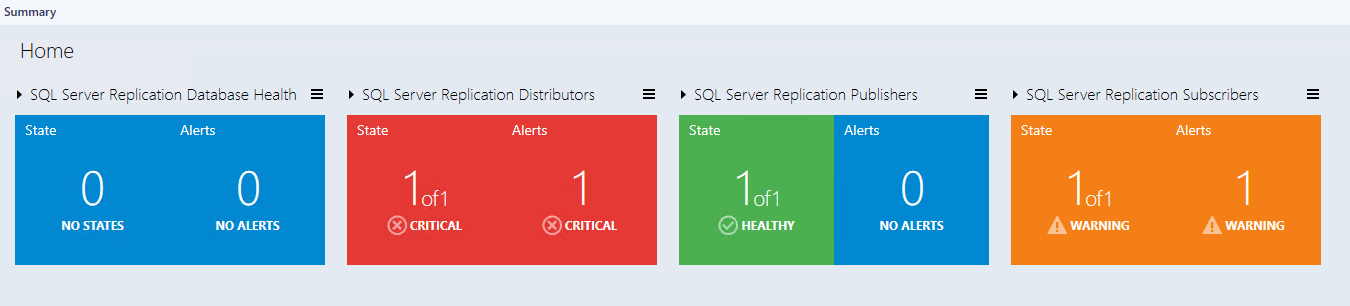 Dashboard del data center per la replica di SQL ServerIl dashboard del data center per la replica di SQL Server è un dashboard specifico per la replica di SQL Server. Per impostazione predefinita, contiene un solo gruppo di replica di SQL Server che include tutti i server di distribuzione, i server di pubblicazione e i sottoscrittori di SQL Server.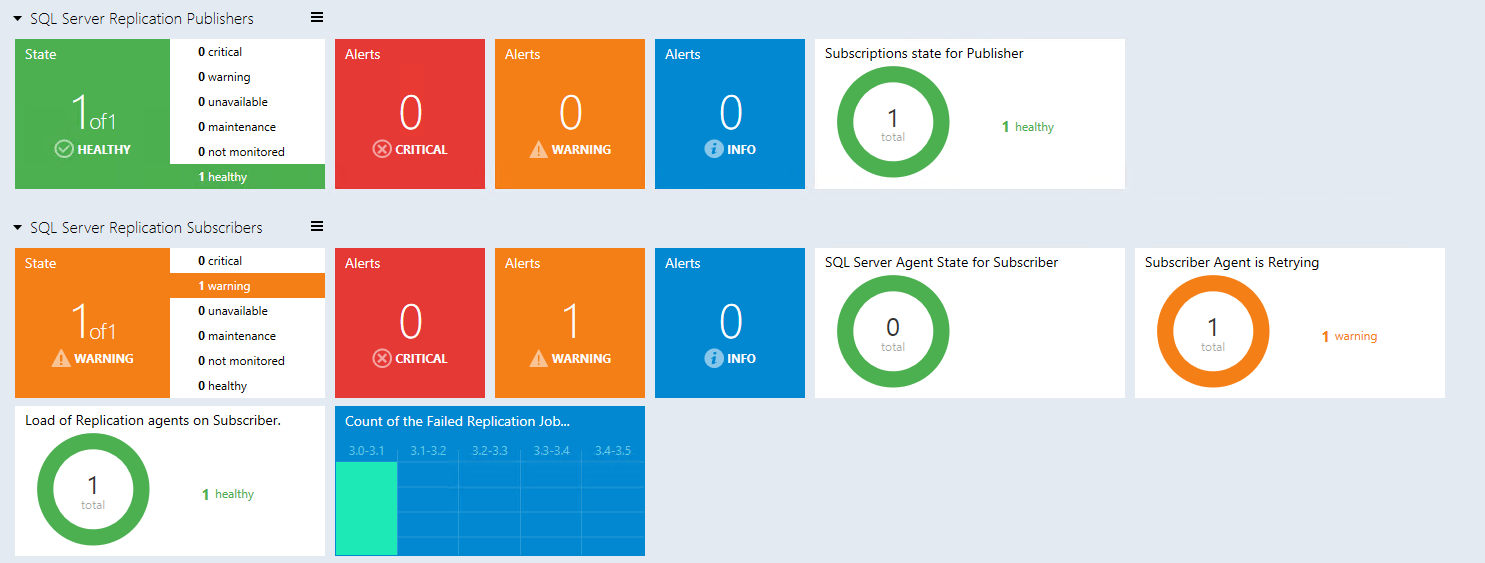 CollegamentiI collegamenti seguenti consentono di accedere a informazioni sulle attività comuni associate ai Management Pack di System Center:Ciclo di vita dei Management Pack Come importare un Management Pack di Operations Manager Creazione di un Management Pack per gli override Gestione di account e profili RunAs Come esportare un Management Pack di Operations Manager Come rimuovere un Management Pack di Operations Manager Per la formazione gratuita su System Center Operations Manager, vedere il corso sul Management Pack di System Center Operations Manager 2012 R2 in Microsoft Virtual Academy (MVA).Per domande su Operations Manager e sui Management Pack, vedere il forum della community di System Center Operations Manager (http://go.microsoft.com/fwlink/?LinkID=179635).Importante 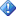 Tutte le informazioni e il contenuto dei siti non Microsoft sono specificati dal proprietario o dagli utenti del sito Web. Microsoft non fornisce alcuna garanzia, implicita, esplicita o statutaria, riguardo alle informazioni presenti in questo sito Web.Appendice: Termini e definizioniAppendice: Viste e dashboard del Management Pack Radice	 Microsoft SQL Server 2017+		Replica di SQL Server [cartella indipendente dalla versione]Avvisi attivi – [destinazione: gruppo ambito avvisi di replica, ambito: oggetti di replica di SQL Server] Tutti gli oggetti relativi alla replica – [destinazione: gruppo flusso di replica, ambito: tutti gli oggetti relativi alla replica]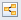  Integrità del database di replica di SQL Server – [destinazione: database di distribuzione, ambito: database pubblicati di SQL Server]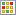 Riepilogo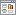 Viste della replica di SQL Server [cartella indipendente dalla versione]Server di distribuzione – [destinazione: server di distribuzione generico, ambito: server di distribuzione per la replica di SQL Server]Pubblicazioni – [destinazione: pubblicazione generica, ambito: pubblicazioni per la replica di SQL Server]Server di pubblicazione – [destinazione: server di pubblicazione generico, ambito: server di pubblicazione per la replica di SQL Server]Sottoscrittori – [destinazione: sottoscrittore generico, ambito: sottoscrittori per la replica di SQL Server]Sottoscrizioni – [destinazione: sottoscrizione generica, ambito: sottoscrizioni per la replica di SQL Server]				Replica di SQL Server in Windows [cartella dipendente dalla versione]Avvisi attivi: [destinazione: gruppo ambito avvisi di replica di SQL Server, ambito: oggetti di replica di SQL Server]Server di distribuzione: [destinazione: server di distribuzione SQL, ambito: server di distribuzione di replica di SQL Server]Pubblicazioni: [destinazione: pubblicazione SQL, ambito: pubblicazioni di replica di SQL Server]Server di pubblicazione: [destinazione: server di pubblicazione SQL, ambito: server di pubblicazione di replica di SQL Server]Sottoscrittori : [destinazione: sottoscrittore SQL, ambito: sottoscrittore di replica di SQL Server]Sottoscrizioni: [destinazione: sottoscrizione SQL, ambito: sottoscrizione di replica di SQL Server]Riepilogo			Prestazioni Raccolte delle prestazioni del server di distribuzione : [destinazione: server di distribuzione SQL, ambito: oggetti contatore delle prestazioni]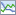  Raccolte delle prestazioni del server di pubblicazione: [destinazione: server di pubblicazione SQL, ambito: oggetti contatore delle prestazioni] Raccolte delle prestazioni del sottoscrittore: [destinazione: sottoscrittore SQL, ambito: oggetti contatore delle prestazioni]Appendice: Oggetti e flussi di lavoro del Management PackIl Management Pack per la replica di Microsoft SQL Server individua i tipi di oggetto descritti nelle sezioni seguenti. Gruppo di server di distribuzioneIl gruppo di server di distribuzione è un gruppo che contiene i server di distribuzione.Gruppo di server di distribuzione - IndividuazioniIndividuazione delle appartenenze a un gruppo di server di distribuzioneIndividuazione delle appartenenze a un gruppo di server di distribuzioneGruppo di server di distribuzione - Monitoraggi delle dipendenze (rollup)Rollup della configurazione del server di distribuzione generico per il gruppo di server di distribuzioneRollup della disponibilità del server di distribuzione generico per il gruppo di server di distribuzioneRollup della sicurezza del server di distribuzione generico per il gruppo di server di distribuzioneRollup delle prestazioni del server di distribuzione generico per il gruppo di server di distribuzioneGruppo di istanze del server di distribuzioneIl gruppo di istanze del server di distribuzione è un gruppo che contiene tutte le istanze di SQL Server con un server di distribuzione.Gruppo di istanze del server di distribuzione - Monitoraggi delle dipendenze (rollup)Rollup della disponibilità dell'istanza per il gruppo di istanze del server di distribuzioneRollup della sicurezza del server di distribuzione generico per il gruppo di istanze del server di distribuzioneRollup della configurazione dell'istanza per il gruppo di istanze del server di distribuzioneRollup delle prestazioni del server di distribuzione generico per il gruppo di istanze del server di distribuzioneRollup della configurazione del server di distribuzione generico per il gruppo di istanze del server di distribuzioneRollup delle prestazioni dell'istanza per il gruppo di istanze del server di distribuzioneRollup della sicurezza dell'istanza per il gruppo di istanze del server di distribuzioneRollup della disponibilità del server di distribuzione generico per il gruppo di istanze del server di distribuzionePubblicazione genericaPubblicazione generica - Monitoraggi delle dipendenze (rollup)Rollup della configurazione del databaseRollup della disponibilità del databaseRollup delle prestazioni del databaseRollup della sicurezza del databaseGruppo ambito avvisi di replica genericoIl gruppo ambito avvisi di replica generico contiene oggetti di SQL Server che possono generare avvisi.Gruppo ambito avvisi di replica generico - IndividuazioniIndividuazione del gruppo ambito avvisi di replica genericoIndividuazione del gruppo ambito avvisiSottoscrizione genericaRaccolta di base delle proprietà comuni.Sottoscrizione generica - Monitoraggi delle dipendenze (rollup)Rollup della disponibilità del databaseRollup della configurazione del databaseRollup della sicurezza del databaseRollup delle prestazioni del databaseReplica di MSSQL per Windows: Gruppo ambito avvisiGruppo ambito avvisi della replica di SQL Server in WindowsReplica di MSSQL per Windows: Gruppo ambito avvisi - IndividuazioniReplica di MSSQL per Windows: Individuazione gruppo ambito avvisiIndividuazione del gruppo ambito avvisiReplica di MSSQL per Windows: Server di distribuzioneIl server di distribuzione di SQL Server in Windows è un'istanza di SQL Server che funge da archivio per i dati specifici della replica associati a uno o più server di pubblicazioneReplica di MSSQL per Windows: Individuazioni del server di distribuzioneReplica di MSSQL per Windows: Individuazione del server di distribuzioneIl processo di individuazione oggetti individua tutti i server di distribuzione di un'istanza di Microsoft SQL Server in Windows.Replica di MSSQL per Windows: Server di distribuzione - Monitoraggi unitàStato degli agenti di distribuzione (aggregato per tutte le pubblicazioni)Questo monitoraggio controlla lo stato degli agenti di distribuzione per tutte le pubblicazioni gestite dal server di distribuzione.Stato dell'agente di merge della replica per il server di distribuzione (aggregato per tutte le sottoscrizioni)Questo monitoraggio controlla lo stato degli agenti di merge per tutte le sottoscrizioni nel server di distribuzione.Stato dell'agente snapshot della replica per il server di distribuzione (aggregato per tutte le pubblicazioni)Questo monitoraggio controlla lo stato dei servizi dell'agente snapshot per tutte le pubblicazioni nel server di distribuzione.Stato dell'agente di lettura coda della replica per il server di distribuzione (aggregato per tutte le pubblicazioni)Questo monitoraggio controlla lo stato dei servizi dell'agente di lettura coda per tutte le pubblicazioni nel server di distribuzione. Nota: per impostazione predefinita, questo monitoraggio è disabilitato. Usare gli override per abilitarlo quando necessario.Percentuale di sottoscrizioni scaduteMonitoraggio della percentuale di sottoscrizioni scaduteSottoscrizioni non sincronizzate nel server di distribuzioneQuesto monitoraggio rileva le sottoscrizioni non sincronizzate per server di distribuzione specifici. Si noti che questo monitoraggio è disabilitato per le sottoscrizioni di tipo merge.Stato dell'agente di lettura log della replica per il server di distribuzione (aggregato per tutte le pubblicazioni)Questo monitoraggio controlla lo stato di lettura log della replica per tutte le pubblicazioni gestite dal server di distribuzione.Agenti di replica non riusciti nel server di distribuzioneQuesto monitoraggio controlla se i processi dell'agente di replica seguenti presentano uno stato integro: agente di distribuzione, agente di merge e agente snapshot. Se uno degli agenti si trova in uno stato di errore, il monitoraggio verrà attivato.Spazio disponibile per gli snapshot di pubblicazioneIl monitoraggio restituisce un avviso quando lo spazio disponibile su disco per lo snapshot di pubblicazione scende sotto l'impostazione della soglia di avviso, indicato come percentuale delle dimensioni della cartella dei file di snapshot. Il monitoraggio restituisce un avviso critico quando lo spazio disponibile scende sotto la soglia critica.Percentuale di sottoscrizioni disattivateMonitoraggio della percentuale di sottoscrizioni disattivateStato di configurazione delle entità a protezione diretta del server di distribuzioneQuesto monitoraggio controlla lo stato della configurazione di accesso delle entità a protezione diretta del server di distribuzione della replica in Windows.Comandi in sospeso nel server di distribuzioneSono presenti comandi in sospeso nel server di distribuzione in attesa di recapito. Si noti che questo monitoraggio è disabilitato per le sottoscrizioni di tipo merge.Disponibilità del database di distribuzioneQuesto monitoraggio controlla la disponibilità del database di distribuzione dal server di distribuzione.Nuovo tentativo di uno o più agenti di replica nel server di distribuzioneQuesto monitoraggio controlla se uno degli agenti di replica seguenti ritenta un'operazione: agente di distribuzione, agente di lettura log, agente di merge, agente di lettura coda o agente snapshot.Tempo di esecuzione totale giornaliero dell'agente di replicaQuesto monitoraggio controlla il tempo di esecuzione giornaliero totale degli agenti di replica, ovvero l'agente di distribuzione, di lettura log, di merge, di lettura coda e snapshot, nel server di distribuzione.Disponibilità del database di distribuzione da un SottoscrittoreQuesto monitoraggio controlla la disponibilità del database di distribuzione dal sottoscrittore.Stato di SQL Server Agent per il server di distribuzioneQuesto monitoraggio controlla se SQL Server Agent è in esecuzione nel server di distribuzione.Replica di MSSQL per Windows: Server di distribuzione - Monitoraggi delle dipendenze (rollup)Replica di MSSQL per Windows: Rollup delle prestazioni del databaseQuesto monitoraggio esegue il rollup dello stato delle prestazioni dal database alla replica di Microsoft SQL Server in WindowsReplica di MSSQL per Windows: Server di distribuzione - Regole (con avvisi)Replica di MSSQL per Windows: Regola di avviso per i processi di manutenzione non riusciti nel server di distribuzioneRegola di avviso per i processi di manutenzione non riusciti nel server di distribuzioneReplica di MSSQL per Windows: Server di distribuzione - Regole (senza avvisi)Replica di MSSQL per Windows: Numero delle istanze dell'agente di distribuzione per il server di distribuzioneNumero delle istanze dell'agente di distribuzione per il server di distribuzioneReplica di MSSQL per Windows: Numero delle istanze dell'agente di merge per il server di distribuzioneNumero delle istanze dell'agente di merge per il server di distribuzione.Replica di MSSQL per Windows: Agente di lettura log: Transazioni recapitate al secondoNumero di transazioni al secondo recapitate al database di distribuzione.Replica di MSSQL per Windows: Agente di merge: Modifiche scaricate al secondoNumero di righe al secondo replicate dal server di pubblicazione nel sottoscrittore (aggregate per il server di distribuzione).Replica di MSSQL per Windows: Numero delle istanze dell'agente di lettura log per il server di distribuzioneNumero delle istanze dell'agente di lettura log per il server di distribuzione.Replica di MSSQL per Windows: Agente di lettura log: Comandi recapitati al secondoNumero di comandi al secondo recapitati al database di distribuzione.Replica di MSSQL per Windows: Numero di processi degli agenti di replica non riusciti nel server di distribuzioneQuesta regola raccoglie i processi degli agenti di replica non riusciti seguenti: agenti di merge, di distribuzione e snapshot.Replica di MSSQL per Windows: Agente snapshot: Transazioni recapitate al secondoNumero di transazioni al secondo recapitate al database di distribuzione.Replica di MSSQL per Windows: Agente di distribuzione: Comandi recapitati al secondoNumero di comandi al secondo recapitati al Sottoscrittore.Replica di MSSQL per Windows: Numero di comandi in sospeso nel database di distribuzioneNumero di comandi nel database di distribuzione in attesa di replica.Replica di MSSQL per Windows: Spazio disponibile per gli snapshot della replica (%)Quantità di spazio rimanente nel supporto che ospita uno snapshot della replica.Replica di MSSQL per Windows: Numero delle istanze degli agenti snapshot per il server di distribuzioneNumero delle istanze dell'agente snapshot per il server di distribuzione.Replica di MSSQL per Windows: Agente di lettura log: Latenza recapitoL'intervallo di tempo in millisecondi che intercorre tra l'applicazione delle transazioni nel server di pubblicazione e il recapito delle transazioni al server di distribuzione.Replica di MSSQL per Windows: Agente di snapshot: Comandi recapitati al secondoNumero di comandi al secondo recapitati al database di distribuzione.Replica di MSSQL per Windows: Agente di distribuzione: Latenza recapitoL'intervallo di tempo in millisecondi che intercorre tra il recapito delle transazioni al server di distribuzione e l'applicazione delle transazioni nel sottoscrittore.Replica di MSSQL per Windows: Agente di merge: Conflitti al secondoNumero di conflitti al secondo generati durante il processo di replica di tipo merge.Replica di MSSQL per Windows: Agente di merge: Modifiche caricate al secondoIl numero di righe al secondo replicate dal Sottoscrittore nel server di pubblicazione.Replica di MSSQL per Windows: Sottoscrizioni disattivate (%)Percentuale di sottoscrizioni disattivate per il server di distribuzioneReplica di MSSQL per Windows: Sottoscrizioni scadute (%)Percentuale di sottoscrizioni scadute per il server di distribuzioneReplica di MSSQL per Windows: Numero di pubblicazioni per il server di distribuzioneNumero di pubblicazioni per il server di distribuzione.Replica di MSSQL per Windows: Agente di distribuzione: Transazioni recapitate al secondoNumero di transazioni al secondo recapitate al Sottoscrittore.Replica di MSSQL per Windows: Numero di sottoscrizioni per il server di distribuzioneNumero di sottoscrizioni per il server di distribuzione.Replica di MSSQL per Windows: Numero delle istanze dell'agente di lettura coda per il server di distribuzioneNumero delle istanze dell'agente di lettura coda per il server di distribuzione.Replica di MSSQL per Windows: Numero di sottoscrizioni non sincronizzate per il server di distribuzioneNumero di sottoscrizioni non sincronizzate per il server di distribuzioneReplica di MSSQL per Windows: GruppoGruppo che contiene tutti i componenti della replica di SQL Server in WindowsReplica di MSSQL per Windows: Gruppo - IndividuazioniReplica di MSSQL per Windows: Popolamento del gruppo di replica di SQL Server per WindowsQuesta regola di individuazione popola il gruppo di replica di SQL Server in Windows con tutti i componenti di replica di SQL Server in Windows.Replica di MSSQL per Windows: Raccolta avvisi del pool di monitoraggioRaccolta di avvisi del pool di monitoraggio della replica di MSSQL in Windows. Questo oggetto consente di raccogliere errori e avvisi Windows del modulo dal log eventi dei nodi membri del pool di monitoraggio di SQL Server.Replica di MSSQL per Windows: Raccolta avvisi del pool di monitoraggio - IndividuazioniReplica di MSSQL per Windows: Individuazione delle raccolte avvisi del pool di monitoraggioQuesta regola individua una raccolta di avvisi del pool di monitoraggio di MSSQL in Windows. Questo oggetto consente di raccogliere errori e avvisi del modulo dal log eventi dei nodi membri del pool di monitoraggio di SQL Server.Replica di MSSQL per Windows: Individuazione delle raccolte avvisi localiQuesta regola individua una raccolta di avvisi locale della replica di MSSQL in Windows. Questo oggetto consente di raccogliere errori e avvisi del modulo dal log eventi degli agenti SCOM che monitorano le istanze del motore di database di SQL Server locali.Replica di MSSQL per Windows: Raccolta avvisi del pool di monitoraggio - Regole (con avvisi)Replica di MSSQL per Windows: Avviso di individuazioneQuesta regola tiene traccia degli avvisi dei flussi di lavoro di individuazione e genera gli avvisi di errore.Replica di MSSQL per Windows: Errore di individuazioneQuesta regola tiene traccia degli errori dei flussi di lavoro di individuazione e genera gli avvisi di errore.Replica di MSSQL per Windows: Avviso di monitoraggioQuesta regola tiene traccia degli avvisi dei flussi di lavoro di monitoraggio e genera gli avvisi di errore.Replica di MSSQL per Windows: Errore di monitoraggioQuesta regola tiene traccia degli errori dei flussi di lavoro di monitoraggio e genera gli avvisi di errore.Replica di MSSQL per Windows: PubblicazioneUna pubblicazione è una raccolta di uno o più articoli di un database. Il raggruppamento di più articoli in una pubblicazione semplifica la selezione di un set logicamente correlato di dati e oggetti di database replicati come unità.Replica di MSSQL per Windows: Pubblicazione - IndividuazioniReplica di MSSQL per Windows: Individuazione di pubblicazioniIl processo di individuazione oggetti individua tutte le pubblicazioni di un server di pubblicazione di Microsoft SQL Server in WindowsReplica di MSSQL per Windows: Pubblicazione - Monitoraggi unitàStato dell'agente snapshot della replicaQuesto monitoraggio controlla lo stato del servizio agente snapshot della replica per le pubblicazioni.Stato dell'agente di lettura log della replica per la pubblicazioneQuesto monitoraggio controlla lo stato del servizio agente di lettura log della replica per le pubblicazioni.Sincronizzazione di tutte le sottoscrizioni per la pubblicazioneTutte le sottoscrizioni vengono sincronizzateReplica di MSSQL per Windows: Server di pubblicazioneIl server di pubblicazione di SQL Server in Windows è un'istanza Windows che rende i dati disponibili in altre posizioni tramite la replica.Replica di MSSQL per Windows: Server di pubblicazione - IndividuazioniReplica di MSSQL per Windows: Server di pubblicazione - individuazioneIl processo di individuazione oggetti individua tutti i server di pubblicazione di un'istanza di Microsoft SQL Server in Windows.Replica di MSSQL per Windows: Server di pubblicazione - Monitoraggi unitàStato di SQL Server Agent per il server di pubblicazioneQuesto monitoraggio controlla se SQL Server Agent è in esecuzione nel server di pubblicazione.Stato delle sottoscrizioni per il server di pubblicazioneQuesto monitoraggio controlla se sono presenti sottoscrizioni inattive per le pubblicazioni.Stato di configurazione delle entità a protezione diretta del server di pubblicazioneQuesto monitoraggio controlla lo stato della configurazione di accesso delle entità a protezione diretta del server di pubblicazione della replica in Windows.Replica di MSSQL per Windows: Server di pubblicazione - Regole (senza avvisi)Replica di MSSQL per Windows: Numero di pubblicazioni per il server di pubblicazioneNumero di pubblicazioni per il server di pubblicazione.Replica di MSSQL per Windows: SottoscrittoreIl sottoscrittore di SQL Server in Windows è un'istanza Windows che riceve i dati replicati.Replica di MSSQL per Windows: Sottoscrittore - IndividuazioniReplica di MSSQL per Windows: Individuazione di sottoscrittoriIl processo di individuazione oggetti individua tutti i sottoscrittori di un'istanza di Microsoft SQL Server in Windows.Replica di MSSQL per Windows: Sottoscrittore - Monitoraggi unitàCarico degli agenti di replica nel sottoscrittoreCarico degli agenti di replica (distribuzione e merge) nel sottoscrittore. Si noti che SQL Server Agent non è disponibile per le edizioni di SQL Server Express. Il monitoraggio è quindi disabilitato per le istanze di queste edizioni.Nuovo tentativo dell'agente del sottoscrittoreÈ in corso un nuovo tentativo di monitoraggio da parte dell'agente del sottoscrittore (distribuzione, lettura log, merge, lettura coda e snapshot). Si noti che il servizio Windows SQL Server Agent non è supportato da alcuna edizione di SQL Server Express. Pertanto, questo monitoraggio non è applicabile per i casi di SQL Server Express.Stato di SQL Server Agent per il sottoscrittoreQuesto monitoraggio controlla se SQL Server Agent è in esecuzione nel sottoscrittore. Si noti che il servizio Windows SQL Server Agent non è supportato da alcuna edizione di SQL Server Express. Pertanto, questo monitoraggio non è applicabile per i casi di SQL Server Express.Stato di configurazione delle entità a protezione diretta del sottoscrittoreQuesto monitoraggio controlla lo stato della configurazione di accesso delle entità a protezione diretta del sottoscrittore della replica in Windows.Replica di MSSQL per Windows: Sottoscrittore - Regole (senza avvisi)Replica di MSSQL per Windows: Numero di processi di replica non riusciti per il sottoscrittoreNumero di processi di replica non riusciti per il sottoscrittoreReplica di MSSQL per Windows: Numero di sottoscrizioni per il sottoscrittoreNumero di sottoscrizioni per il sottoscrittore.Replica di MSSQL per Windows: SottoscrizioneLa sottoscrizione di SQL Server in Windows è una richiesta di distribuzione della copia di una pubblicazione a un sottoscrittore.Replica di MSSQL per Windows: Sottoscrizione - IndividuazioniReplica di MSSQL per Windows: Individuazione di sottoscrizioniIl processo di individuazione oggetti individua tutte le sottoscrizioni di un sottoscrittore di Microsoft SQL Server in Windows.Replica di MSSQL per Windows: Sottoscrizione - Monitoraggi unitàStato dell'agente di merge della replica per la sottoscrizioneQuesto monitoraggio controlla lo stato del servizio agente di merge della replica per la sottoscrizione. Si noti che il servizio Windows SQL Server Agent non è supportato da alcuna edizione di SQL Server Express. Pertanto, questo monitoraggio non è applicabile per i casi di SQL Server Express.Comandi in sospeso della sottoscrizioneSono presenti comandi in sospeso nel server di distribuzione per una sottoscrizione specifica in attesa di recapito. Si noti che questo monitoraggio è disabilitato per le sottoscrizioni di tipo merge.Stato dell'agente di distribuzione per la sottoscrizioneQuesto monitoraggio controlla lo stato del servizio agente di distribuzione della replica per la sottoscrizione. Si noti che il servizio Windows SQL Server Agent non è supportato da alcuna edizione di SQL Server Express. Pertanto, questo monitoraggio non è applicabile per i casi di SQL Server Express.Latenza della sottoscrizioneQuesto monitoraggio controlla la latenza dei comandi nel database di distribuzione in attesa di essere recapitati ai sottoscrittori. Si noti che questo monitoraggio è disabilitato per le sottoscrizioni di tipo merge.Replica di MSSQL per Windows: Sottoscrizione - Regole (senza avvisi)Replica di MSSQL per Windows: Numero di comandi in sospesoNumero di comandi in attesa di replica nel database di distribuzione per la sottoscrizione. Si noti che questa regola è disabilitata per le sottoscrizioni di tipo merge.MSSQL: Gruppo ambito avvisi di replica genericoIl gruppo ambito avvisi di replica di SQL Server contiene oggetti di SQL Server che possono generare avvisi.MSSQL: Gruppo ambito avvisi di replica generico - Individuazioni MSSQL: Individuazione del gruppo ambito avvisi di replicaIndividuazione del gruppo ambito avvisiMSSQL: Gruppo ambito avvisi di replica genericoIl gruppo ambito avvisi di replica generico contiene oggetti di SQL Server che possono generare avvisi.MSSQL: Gruppo ambito avvisi di replica generico - Individuazioni MSSQL: Individuazione del gruppo ambito avvisi di replicaIndividuazione del gruppo ambito avvisiMSSQL: Integrità del database di replica genericaQuesta classe è un'applicazione dinamica usata per raggruppare i server di pubblicazione, i server di distribuzione e i sottoscrittori collegati un singolo server di pubblicazione.MSSQL: Integrità del database di replica generica - IndividuazioniMSSQL: Individuazione dell'integrità del database di replica genericaQuesto processo di individuazione oggetti individua le relazioni e i contenitori di integrità aggregati per gli oggetti correlati a un database pubblicato.MSSQL: Integrità del database di replica generica -Monitoraggi delle dipendenze (rollup)Rollup della configurazione del server di distribuzione virtualeRollup della configurazione del server di distribuzione virtualeRollup delle prestazioni del server di distribuzione virtualeRollup delle prestazioni del server di distribuzione virtualeRollup della disponibilità del server di pubblicazione virtualeRollup della disponibilità del server di pubblicazione virtualeRollup della configurazione del server di pubblicazione virtualeRollup della configurazione del server di pubblicazione virtualeRollup della disponibilità del server di distribuzione virtualeRollup della disponibilità del server di distribuzione virtualeRollup delle prestazioni del server di pubblicazione virtualeRollup delle prestazioni del server di pubblicazione virtualeRollup della disponibilità dell'host del sottoscrittore virtualeRollup della disponibilità dell'host del sottoscrittore virtualeRollup della sicurezza del server di pubblicazione virtualeRollup della sicurezza del server di pubblicazione virtualeRollup della sicurezza dell'host del sottoscrittore virtualeRollup della sicurezza dell'host del sottoscrittore virtualeRollup della sicurezza del server di distribuzione virtualeRollup della sicurezza del server di distribuzione virtualeRollup delle prestazioni dell'host del sottoscrittore virtualeRollup delle prestazioni dell'host del sottoscrittore virtualeRollup della configurazione dell'host del sottoscrittore virtualeRollup della configurazione dell'host del sottoscrittore virtualeMSSQL: Gruppo di server di distribuzione di replica genericiIl gruppo di server di distribuzione è un gruppo che contiene i server di distribuzione.MSSQL: Gruppo di server di distribuzione di replica generici - IndividuazioniMSSQL: Individuazione delle appartenenze a un gruppo di server di distribuzione di replica genericiIndividuazione delle appartenenze a un gruppo di server di distribuzioneMSSQL: Gruppo di server di distribuzione di replica generici - Monitoraggi delle dipendenze (rollup)Rollup delle prestazioni del server di distribuzione generico per il gruppo di server di distribuzioneRollup delle prestazioni del server di distribuzione generico per il gruppo di server di distribuzioneRollup della configurazione del server di distribuzione generico per il gruppo di server di distribuzioneRollup della configurazione del server di distribuzione generico per il gruppo di server di distribuzioneRollup della disponibilità del server di distribuzione generico per il gruppo di server di distribuzioneRollup della disponibilità del server di distribuzione generico per il gruppo di server di distribuzioneRollup della sicurezza del server di distribuzione generico per il gruppo di server di distribuzioneRollup della sicurezza del server di distribuzione generico per il gruppo di server di distribuzioneMSSQL: Gruppo di istanze del server di distribuzione di replica genericoIl gruppo di istanze del server di distribuzione è un gruppo che contiene tutte le istanze di SQL Server con un server di distribuzione.MSSQL: Gruppo di istanze del server di distribuzione di replica generico - Monitoraggi delle dipendenze (rollup)Rollup della configurazione dell'istanza per il gruppo di istanze del server di distribuzioneRollup della configurazione dell'istanza per il gruppo di istanze del server di distribuzioneRollup della disponibilità dell'istanza per il gruppo di istanze del server di distribuzioneRollup della disponibilità dell'istanza per il gruppo di istanze del server di distribuzioneRollup della sicurezza dell'istanza per il gruppo di istanze del server di distribuzioneRollup della sicurezza dell'istanza per il gruppo di istanze del server di distribuzioneRollup della configurazione del server di distribuzione generico per il gruppo di istanze del server di distribuzioneRollup della configurazione del server di distribuzione generico per il gruppo di istanze del server di distribuzioneRollup delle prestazioni dell'istanza per il gruppo di istanze del server di distribuzioneRollup delle prestazioni dell'istanza per il gruppo di istanze del server di distribuzioneRollup delle prestazioni del server di distribuzione generico per il gruppo di istanze del server di distribuzioneRollup delle prestazioni del server di distribuzione generico per il gruppo di istanze del server di distribuzioneRollup della disponibilità del server di distribuzione generico per il gruppo di istanze del server di distribuzioneRollup della disponibilità del server di distribuzione generico per il gruppo di istanze del server di distribuzioneRollup della sicurezza del server di distribuzione generico per il gruppo di istanze del server di distribuzioneRollup della sicurezza del server di distribuzione generico per il gruppo di istanze del server di distribuzioneMSSQL: Gruppo di flussi di replica genericiQuesto gruppo è una raccolta di server di pubblicazione, server di distribuzione e sottoscrittori. Contiene tutti gli oggetti correlati alla replica disponibili nel database di System Center Operations Manager.MSSQL: Gruppo di flussi di replica generici - IndividuazioniMSSQL: Individuazione del gruppo di flussi di replica genericiIndividuazione delle appartenenze a un gruppo di flussi di replicaMSSQL: Gruppo di flussi di replica generici - Monitoraggi delle dipendenze (rollup)Rollup della disponibilità del gruppo di server di distribuzione per il gruppo di flussi di replicaRollup della disponibilità del gruppo di server di distribuzione per il gruppo di flussi di replicaRollup della disponibilità del gruppo di sottoscrittori per il gruppo di flussi di replicaRollup della disponibilità del gruppo di sottoscrittori per il gruppo di flussi di replicaRollup della configurazione del gruppo di server di pubblicazione per il gruppo di flussi di replicaRollup della configurazione del gruppo di server di pubblicazione per il gruppo di flussi di replicaRollup della disponibilità del gruppo di server di pubblicazione per il gruppo di flussi di replicaRollup della disponibilità del gruppo di server di pubblicazione per il gruppo di flussi di replicaRollup della disponibilità del gruppo di istanze del server di pubblicazione per il gruppo di flussi di replicaRollup della disponibilità del gruppo di istanze del server di pubblicazione per il gruppo di flussi di replicaRollup della configurazione del gruppo di sottoscrittori per il gruppo di flussi di replicaRollup della configurazione del gruppo di sottoscrittori per il gruppo di flussi di replicaRollup della disponibilità del gruppo di istanze del server di distribuzione per il gruppo di flussi di replicaRollup della disponibilità del gruppo di istanze del server di distribuzione per il gruppo di flussi di replicaRollup della sicurezza del gruppo di istanze del server di distribuzione per il gruppo di flussi di replicaRollup della sicurezza del gruppo di istanze del server di distribuzione per il gruppo di flussi di replicaRollup della configurazione del gruppo di istanze del Sottoscrittore per il gruppo di flussi di replicaRollup della configurazione del gruppo di istanze del Sottoscrittore per il gruppo di flussi di replicaRollup delle prestazioni del gruppo di server di distribuzione per il gruppo di flussi di replicaRollup delle prestazioni del gruppo di server di distribuzione per il gruppo di flussi di replicaRollup della disponibilità del gruppo di istanze del Sottoscrittore per il gruppo di flussi di replicaRollup della disponibilità del gruppo di istanze del Sottoscrittore per il gruppo di flussi di replicaRollup della sicurezza del gruppo di sottoscrittori per il gruppo di flussi di replicaRollup della sicurezza del gruppo di sottoscrittori per il gruppo di flussi di replicaRollup della configurazione del gruppo di istanze del server di distribuzione per il gruppo di flussi di replicaRollup della configurazione del gruppo di istanze del server di distribuzione per il gruppo di flussi di replicaRollup della sicurezza del gruppo di istanze del Sottoscrittore per il gruppo di flussi di replicaRollup della sicurezza del gruppo di istanze del Sottoscrittore per il gruppo di flussi di replicaRollup della sicurezza del gruppo di istanze del server di pubblicazione per il gruppo di flussi di replicaRollup della sicurezza del gruppo di istanze del server di pubblicazione per il gruppo di flussi di replicaRollup della configurazione del gruppo di server di distribuzione per il gruppo di flussi di replicaRollup della configurazione del gruppo di server di distribuzione per il gruppo di flussi di replicaRollup delle prestazioni del gruppo di istanze del Sottoscrittore per il gruppo di flussi di replicaRollup delle prestazioni del gruppo di istanze del Sottoscrittore per il gruppo di flussi di replicaRollup delle prestazioni del gruppo di sottoscrittori per il gruppo di flussi di replicaRollup delle prestazioni del gruppo di sottoscrittori per il gruppo di flussi di replicaRollup della configurazione del gruppo di istanze del server di pubblicazione per il gruppo di flussi di replicaRollup della configurazione del gruppo di istanze del server di pubblicazione per il gruppo di flussi di replicaRollup delle prestazioni del gruppo di istanze del server di distribuzione per il gruppo di flussi di replicaRollup delle prestazioni del gruppo di istanze del server di distribuzione per il gruppo di flussi di replicaRollup della sicurezza del gruppo di server di pubblicazione per il gruppo di flussi di replicaRollup della sicurezza del gruppo di server di pubblicazione per il gruppo di flussi di replicaRollup delle prestazioni del gruppo di istanze del server di pubblicazione per il gruppo di flussi di replicaRollup delle prestazioni del gruppo di istanze del server di pubblicazione per il gruppo di flussi di replicaRollup della sicurezza del gruppo di server di distribuzione per il gruppo di flussi di replicaRollup della sicurezza del gruppo di server di distribuzione per il gruppo di flussi di replicaRollup delle prestazioni del gruppo di server di pubblicazione per il gruppo di flussi di replicaRollup delle prestazioni del gruppo di server di pubblicazione per il gruppo di flussi di replicaMSSQL: Pubblicazione di replica genericaPubblicazione generica.MSSQL: Pubblicazione di replica generica - Monitoraggi delle dipendenze (rollup)Rollup della disponibilità del databaseRollup della disponibilità del databaseRollup delle prestazioni del databaseRollup delle prestazioni del databaseRollup della configurazione del databaseRollup della configurazione del databaseRollup della sicurezza del databaseRollup della sicurezza del databaseMSSQL: Gruppo di server di pubblicazione di replica genericiIl gruppo di server di pubblicazione è un gruppo che contiene i server di pubblicazione.MSSQL: Gruppo di server di pubblicazione di replica generici - IndividuazioniMSSQL: Individuazione delle appartenenze a un gruppo di server di pubblicazione di replica genericiIndividuazione delle appartenenze a un gruppo di server di pubblicazioneMSSQL: Gruppo di server di pubblicazione di replica generici - Monitoraggi delle dipendenze (rollup)Rollup della disponibilità del server di pubblicazione generico per il gruppo di server di pubblicazioneRollup della disponibilità del server di pubblicazione generico per il gruppo di server di pubblicazioneRollup della sicurezza del server di pubblicazione generico per il gruppo di server di pubblicazioneRollup della sicurezza del server di pubblicazione generico per il gruppo di server di pubblicazioneRollup delle prestazioni del server di pubblicazione generico per il gruppo di server di pubblicazioneRollup delle prestazioni del server di pubblicazione generico per il gruppo di server di pubblicazioneRollup della configurazione del server di pubblicazione generico per il gruppo di server di pubblicazioneRollup della configurazione del server di pubblicazione generico per il gruppo di server di pubblicazioneMSSQL: Gruppo di istanze del server di pubblicazione di replica genericoIl gruppo di istanze del server di pubblicazione è un gruppo che contiene tutte le istanze di SQL Server con un server di pubblicazione.MSSQL: Gruppo di istanze del server di pubblicazione di replica generico - Monitoraggi delle dipendenze (rollup)Rollup della configurazione dell'istanza per il gruppo di istanze del server di pubblicazioneRollup della configurazione dell'istanza per il gruppo di istanze del server di pubblicazioneRollup delle prestazioni dell'istanza per il gruppo di istanze del server di pubblicazioneRollup delle prestazioni dell'istanza per il gruppo di istanze del server di pubblicazioneRollup della sicurezza dell'istanza per il gruppo di istanze del server di pubblicazioneRollup della sicurezza dell'istanza per il gruppo di istanze del server di pubblicazioneRollup della disponibilità dell'istanza per il gruppo di istanze del server di pubblicazioneRollup della disponibilità dell'istanza per il gruppo di istanze del server di pubblicazioneRollup delle prestazioni del server di pubblicazione generico per il gruppo di istanze del server di pubblicazioneRollup delle prestazioni del server di pubblicazione generico per il gruppo di istanze del server di pubblicazioneRollup della disponibilità del server di pubblicazione generico per il gruppo di istanze del server di pubblicazioneRollup della disponibilità del server di pubblicazione generico per il gruppo di istanze del server di pubblicazioneRollup della configurazione del server di pubblicazione generico per il gruppo di istanze del server di pubblicazioneRollup della configurazione del server di pubblicazione generico per il gruppo di istanze del server di pubblicazioneRollup della sicurezza del server di pubblicazione generico per il gruppo di istanze del server di pubblicazioneRollup della sicurezza del server di pubblicazione generico per il gruppo di istanze del server di pubblicazioneMSSQL: Valore di inizializzazione di replica genericoInstallazione del valore di inizializzazione della replica di Microsoft SQL Server.MSSQL: Valore di inizializzazione di replica generico - IndividuazioniReplica di MSSQL per Windows: Individuazione della replica di SQL Server per Windows (valore di inizializzazione)Questa regola individua un valore di inizializzazione per l'integrità del database della replica di Microsoft SQL Server in Windows. Questo oggetto indica che il server specifico contiene un'installazione di Microsoft SQL Server in Windows in cui è configurato il server di distribuzione delle repliche.MSSQL: Gruppo di sottoscrittori di replica genericiIl gruppo di sottoscrittori è un gruppo che contiene tutti i sottoscrittori.MSSQL: Gruppo di sottoscrittori di replica generici - IndividuazioniMSSQL: Individuazione delle appartenenze a un gruppo di sottoscrittori di replica genericiIndividuazione delle appartenenze a un gruppo di sottoscrittoriMSSQL: Gruppo di sottoscrittori di replica generici - Monitoraggi delle dipendenze (rollup)Rollup della sicurezza del sottoscrittore generico per il gruppo di sottoscrittoriRollup della sicurezza del sottoscrittore generico per il gruppo di sottoscrittoriRollup della disponibilità del sottoscrittore generico per il gruppo di sottoscrittoriRollup della disponibilità del sottoscrittore generico per il gruppo di sottoscrittoriRollup delle prestazioni del sottoscrittore generico per il gruppo di sottoscrittoriRollup delle prestazioni del sottoscrittore generico per il gruppo di sottoscrittoriRollup della configurazione del sottoscrittore generico per il gruppo di sottoscrittoriRollup della configurazione del sottoscrittore generico per il gruppo di sottoscrittoriMSSQL: Gruppo di istanze del sottoscrittore di replica genericoIl gruppo di istanze del sottoscrittore è un gruppo che contiene tutte le istanze di SQL Server con sottoscrittori.MSSQL: Gruppo di istanze del sottoscrittore di replica generico - Monitoraggi delle dipendenze (rollup)Rollup della disponibilità dell'istanza per il gruppo di istanze del sottoscrittoreRollup della disponibilità dell'istanza per il gruppo di istanze del sottoscrittoreRollup della disponibilità del sottoscrittore generico per il gruppo di istanze del sottoscrittoreRollup della disponibilità del sottoscrittore generico per il gruppo di istanze del sottoscrittoreRollup della configurazione dell'istanza per il gruppo di istanze del sottoscrittoreRollup della configurazione dell'istanza per il gruppo di istanze del sottoscrittoreRollup delle prestazioni del sottoscrittore generico per il gruppo di istanze del sottoscrittoreRollup delle prestazioni del sottoscrittore generico per il gruppo di istanze del sottoscrittoreRollup delle prestazioni dell'istanza per il gruppo di istanze del sottoscrittoreRollup delle prestazioni dell'istanza per il gruppo di istanze del sottoscrittoreRollup della sicurezza del sottoscrittore generico per il gruppo di istanze del sottoscrittoreRollup della sicurezza del sottoscrittore generico per il gruppo di istanze del sottoscrittoreRollup della configurazione del sottoscrittore generico per il gruppo di istanze del sottoscrittoreRollup della configurazione del sottoscrittore generico per il gruppo di istanze del sottoscrittoreRollup della sicurezza dell'istanza per il gruppo di istanze del sottoscrittoreRollup della sicurezza dell'istanza per il gruppo di istanze del sottoscrittoreMSSQL: Sottoscrizione di replica genericaSottoscrizione generica.MSSQL: Sottoscrizione di replica generica: Monitoraggi delle dipendenze (rollup)Rollup della sicurezza del databaseRollup della sicurezza del databaseRollup della configurazione del databaseRollup della configurazione del databaseRollup delle prestazioni del databaseRollup delle prestazioni del databaseRollup della disponibilità del databaseRollup della disponibilità del databaseMSSQL: Gruppo ambito avvisi virtuale di replica genericoGruppo ambito avvisi della replica virtuale che contiene oggetti di replica virtuale che possono generare avvisi.MSSQL: Gruppo ambito avvisi virtuale di replica generico -IndividuazioniMSSQL: Individuazione del gruppo ambito avvisi virtuale di replicaIndividuazione del gruppo ambito avvisi virtualeMSSQL: Distributore virtuale di replica genericoServer di distribuzione virtuale.MSSQL: Distributore virtuale di replica generico - IndividuazioniMSSQL: Individuazione dell'integrità del database di replica genericaQuesto processo di individuazione oggetti individua le relazioni e i contenitori di integrità aggregati per gli oggetti correlati a un database pubblicato.MSSQL: Distributore virtuale di replica generico - Monitoraggi unitàTutti i server di pubblicazione individuati per il server di distribuzioneQuesto monitoraggio controlla che vengano individuati tutti i server di pubblicazione per il server di distribuzione.MSSQL: Distributore virtuale di replica generico - Monitoraggi delle dipendenze (rollup)Rollup della configurazione del server di distribuzione genericoRollup della configurazione del server di distribuzione genericoRollup della sicurezza del server di distribuzione genericoRollup della sicurezza del server di distribuzione genericoRollup della disponibilità del server di distribuzione genericoRollup della disponibilità del server di distribuzione genericoRollup della configurazione del databaseRollup della configurazione del databaseRollup della sicurezza del databaseRollup della sicurezza del databaseRollup della disponibilità del databaseRollup della disponibilità del databaseRollup della sicurezza di entità di sistemaRollup della sicurezza di entità di sistemaRollup delle prestazioni di entità di sistemaRollup delle prestazioni di entità di sistemaRollup della disponibilità di entità di sistemaRollup della disponibilità di entità di sistemaRollup delle prestazioni del databaseRollup delle prestazioni del databaseRollup delle prestazioni del server di distribuzione genericoRollup delle prestazioni del server di distribuzione genericoRollup della configurazione di entità di sistemaRollup della configurazione di entità di sistemaMSSQL: Host di pubblicazioni virtuale di replica genericaHost di pubblicazione virtuale.MSSQL: Host di pubblicazioni virtuale di replica generica - IndividuazioniMSSQL: Individuazione dell'integrità del database di replica genericaQuesto processo di individuazione oggetti individua le relazioni e i contenitori di integrità aggregati per gli oggetti correlati a un database pubblicato.MSSQL: Host di pubblicazioni virtuale di replica generica - Monitoraggi delle dipendenze (rollup)Rollup delle prestazioni della pubblicazione genericaRollup delle prestazioni della pubblicazione genericaRollup della configurazione della pubblicazione genericaRollup della configurazione della pubblicazione genericaRollup della sicurezza della pubblicazione genericaRollup della sicurezza della pubblicazione genericaRollup della disponibilità della pubblicazione genericaRollup della disponibilità della pubblicazione genericaMSSQL: Server di pubblicazione virtuale di replica genericoServer di pubblicazione virtuale.MSSQL: Server di pubblicazione virtuale di replica generico - IndividuazioniMSSQL: Individuazione dell'integrità del database di replica genericaQuesto processo di individuazione oggetti individua le relazioni e i contenitori di integrità aggregati per gli oggetti correlati a un database pubblicato.MSSQL: Server di pubblicazione virtuale di replica generico - Monitoraggi delle dipendenze (rollup)Rollup della configurazione della pubblicazione genericaRollup della configurazione della pubblicazione genericaRollup delle prestazioni del databaseRollup delle prestazioni del databaseRollup delle prestazioni della pubblicazione genericaRollup delle prestazioni della pubblicazione genericaRollup delle prestazioni dell'host di pubblicazione virtualeRollup delle prestazioni dell'host di pubblicazione virtualeRollup della configurazione dell'host di pubblicazione virtualeRollup della configurazione dell'host di pubblicazione virtualeRollup della sicurezza dell'host di pubblicazione virtualeRollup della sicurezza dell'host di pubblicazione virtualeRollup della disponibilità del server di pubblicazione genericoRollup della disponibilità del server di pubblicazione genericoRollup della sicurezza di entità di sistemaRollup della sicurezza di entità di sistemaRollup della sicurezza del databaseRollup della sicurezza del databaseRollup della disponibilità del databaseRollup della disponibilità del databaseRollup della disponibilità di entità di sistemaRollup della disponibilità di entità di sistemaRollup della sicurezza della pubblicazione genericaRollup della sicurezza della pubblicazione genericaRollup della configurazione del databaseRollup della configurazione del databaseRollup della configurazione del server di pubblicazione genericoRollup della configurazione del server di pubblicazione genericoRollup della configurazione di entità di sistemaRollup della configurazione di entità di sistemaRollup delle prestazioni di entità di sistemaRollup delle prestazioni di entità di sistemaRollup della sicurezza del server di pubblicazione genericoRollup della sicurezza del server di pubblicazione genericoRollup della disponibilità dell'host di pubblicazione virtualeRollup della disponibilità dell'host di pubblicazione virtualeRollup delle prestazioni del server di pubblicazione genericoRollup delle prestazioni del server di pubblicazione genericoRollup della disponibilità della pubblicazione genericaRollup della disponibilità della pubblicazione genericaMSSQL: Sottoscrittore virtuale di replica genericoSottoscrittore virtuale.MSSQL: Sottoscrittore virtuale di replica generico - IndividuazioniMSSQL: Individuazione dell'integrità del database di replica genericaQuesto processo di individuazione oggetti individua le relazioni e i contenitori di integrità aggregati per gli oggetti correlati a un database pubblicato.MSSQL: Sottoscrittore virtuale di replica generico - Monitoraggi delle dipendenze (rollup)Rollup della sicurezza di entità di sistemaRollup della sicurezza di entità di sistemaRollup della configurazione di entità di sistemaRollup della configurazione di entità di sistemaRollup della disponibilità di entità di sistemaRollup della disponibilità di entità di sistemaRollup della sicurezza del sottoscrittore genericoRollup della sicurezza del sottoscrittore genericoRollup della sicurezza della sottoscrizione virtualeRollup della sicurezza della sottoscrizione virtualeRollup delle prestazioni di entità di sistemaRollup delle prestazioni di entità di sistemaRollup delle prestazioni del sottoscrittore genericoRollup delle prestazioni del sottoscrittore genericoRollup della configurazione del sottoscrittore genericoRollup della configurazione del sottoscrittore genericoRollup della disponibilità del sottoscrittore genericoRollup della disponibilità del sottoscrittore genericoRollup della disponibilità della sottoscrizione virtualeRollup della disponibilità della sottoscrizione virtualeRollup della configurazione della sottoscrizione virtualeRollup della configurazione della sottoscrizione virtualeRollup delle prestazioni della sottoscrizione virtualeRollup delle prestazioni della sottoscrizione virtualeMSSQL: Host di sottoscrittori virtuale di replica genericoHost del sottoscrittore virtuale.MSSQL: Host di sottoscrittori virtuale di replica generico: IndividuazioniMSSQL: Individuazione dell'integrità del database di replica genericaQuesto processo di individuazione oggetti individua le relazioni e i contenitori di integrità aggregati per gli oggetti correlati a un database pubblicato.MSSQL: Host di sottoscrittori virtuale di replica generico - Monitoraggi delle dipendenze (rollup)Rollup della disponibilità del sottoscrittore virtualeRollup della disponibilità del sottoscrittore virtualeRollup della configurazione del sottoscrittore virtualeRollup della configurazione del sottoscrittore virtualeRollup delle prestazioni del sottoscrittore virtualeRollup delle prestazioni del sottoscrittore virtualeRollup della sicurezza del sottoscrittore virtualeRollup della sicurezza del sottoscrittore virtualeMSSQL: Sottoscrizione virtuale di replica genericaSottoscrizione virtuale.MSSQL: Sottoscrizione virtuale di replica generica: IndividuazioniMSSQL: Individuazione dell'integrità del database di replica genericaQuesto processo di individuazione oggetti individua le relazioni e i contenitori di integrità aggregati per gli oggetti correlati a un database pubblicato.MSSQL: Sottoscrizione virtuale di replica generica - Monitoraggi delle dipendenze (rollup)Rollup della sicurezza della sottoscrizione genericaRollup della sicurezza della sottoscrizione genericaRollup della configurazione della sottoscrizione genericaRollup della configurazione della sottoscrizione genericaRollup delle prestazioni della sottoscrizione genericaRollup delle prestazioni della sottoscrizione genericaRollup della disponibilità della sottoscrizione genericaRollup della disponibilità della sottoscrizione genericaGruppo di server di pubblicazioneIl gruppo di server di pubblicazione è un gruppo che contiene i server di pubblicazioneGruppo di server di pubblicazione: IndividuazioniIndividuazione delle appartenenze a un gruppo di server di pubblicazioneIndividuazione delle appartenenze a un gruppo di server di pubblicazioneGruppo di server di pubblicazione - Monitoraggi delle dipendenze (rollup)Rollup della sicurezza del server di pubblicazione generico per il gruppo di server di pubblicazioneRollup della sicurezza del server di pubblicazione generico per il gruppo di server di pubblicazioneRollup della disponibilità del server di pubblicazione generico per il gruppo di server di pubblicazioneRollup della disponibilità del server di pubblicazione generico per il gruppo di server di pubblicazioneRollup delle prestazioni del server di pubblicazione generico per il gruppo di server di pubblicazioneRollup delle prestazioni del server di pubblicazione generico per il gruppo di server di pubblicazioneRollup della configurazione del server di pubblicazione generico per il gruppo di server di pubblicazioneRollup della configurazione del server di pubblicazione generico per il gruppo di server di pubblicazioneGruppo di istanze del server di pubblicazioneIl gruppo di istanze del server di pubblicazione è un gruppo che contiene tutte le istanze di SQL Server con un server di pubblicazioneGruppo di istanze del server di pubblicazione - Monitoraggi delle dipendenze (rollup)Rollup della configurazione del server di pubblicazione generico per il gruppo di istanze del server di pubblicazioneRollup della configurazione del server di pubblicazione generico per il gruppo di istanze del server di pubblicazioneRollup delle prestazioni dell'istanza per il gruppo di istanze del server di pubblicazioneRollup delle prestazioni dell'istanza per il gruppo di istanze del server di pubblicazioneRollup della sicurezza dell'istanza per il gruppo di istanze del server di pubblicazioneRollup della sicurezza dell'istanza per il gruppo di istanze del server di pubblicazioneRollup delle prestazioni del server di pubblicazione generico per il gruppo di istanze del server di pubblicazioneRollup delle prestazioni del server di pubblicazione generico per il gruppo di istanze del server di pubblicazioneRollup della disponibilità dell'istanza per il gruppo di istanze del server di pubblicazioneRollup della disponibilità dell'istanza per il gruppo di istanze del server di pubblicazioneRollup della sicurezza del server di pubblicazione generico per il gruppo di istanze del server di pubblicazioneRollup della sicurezza del server di pubblicazione generico per il gruppo di istanze del server di pubblicazioneRollup della disponibilità del server di pubblicazione generico per il gruppo di istanze del server di pubblicazioneRollup della disponibilità del server di pubblicazione generico per il gruppo di istanze del server di pubblicazioneRollup della configurazione dell'istanza per il gruppo di istanze del server di pubblicazioneRollup della configurazione dell'istanza per il gruppo di istanze del server di pubblicazioneIntegrità del database di replicaQuesta classe è un'applicazione dinamica usata per raggruppare i server di pubblicazione, i server di distribuzione e i sottoscrittori collegati un singolo server di pubblicazione.Integrità del database di replica - IndividuazioniIndividuazione dell'integrità del database di replicaQuesto processo di individuazione oggetti individua le relazioni e i contenitori di integrità aggregati per gli oggetti correlati a un database pubblicato.Integrità del database di replica - Monitoraggi delle dipendenze (rollup)Rollup della disponibilità dell'host del sottoscrittore virtualeRollup della disponibilità dell'host del sottoscrittore virtualeRollup della configurazione del server di pubblicazione virtualeRollup della configurazione del server di pubblicazione virtualeRollup della disponibilità del server di pubblicazione virtualeRollup della disponibilità del server di pubblicazione virtualeRollup della disponibilità del server di distribuzione virtualeRollup della disponibilità del server di distribuzione virtualeRollup delle prestazioni del server di pubblicazione virtualeRollup delle prestazioni del server di pubblicazione virtualeRollup della sicurezza del server di pubblicazione virtualeRollup della sicurezza del server di pubblicazione virtualeRollup della configurazione dell'host del sottoscrittore virtualeRollup della configurazione dell'host del sottoscrittore virtualeRollup della sicurezza del server di distribuzione virtualeRollup della sicurezza del server di distribuzione virtualeRollup delle prestazioni dell'host del sottoscrittore virtualeRollup delle prestazioni dell'host del sottoscrittore virtualeRollup delle prestazioni del server di distribuzione virtualeRollup delle prestazioni del server di distribuzione virtualeRollup della configurazione del server di distribuzione virtualeRollup della configurazione del server di distribuzione virtualeRollup della sicurezza dell'host del sottoscrittore virtualeRollup della sicurezza dell'host del sottoscrittore virtualeGruppo di integrità del database di replicaGruppo di integrità del database di replica che raggruppa gli oggetti integrità del database di replicaGruppo di integrità del database di replica - IndividuazioniIndividuazione delle appartenenze a un gruppo di integrità del database della libreria di replicaIndividuazione delle appartenenze a un gruppo di integrità del database della libreria di replicaGruppo di flussi di replicaQuesto gruppo è una raccolta di server di pubblicazione, server di distribuzione e sottoscrittori. Contiene tutti gli oggetti correlati alla replica disponibili nel database di System Center Operations Manager.Gruppo di flussi di replica - IndividuazioniIndividuazione di un gruppo di flussi di replicaIndividuazione delle appartenenze a un gruppo di flussi di replicaGruppo di flussi di replica - Monitoraggi delle dipendenze (rollup)Rollup della disponibilità del gruppo di istanze del Sottoscrittore per il gruppo di flussi di replicaRollup della disponibilità del gruppo di istanze del Sottoscrittore per il gruppo di flussi di replicaRollup della disponibilità del gruppo di sottoscrittori per il gruppo di flussi di replicaRollup della disponibilità del gruppo di sottoscrittori per il gruppo di flussi di replicaRollup della disponibilità del gruppo di server di distribuzione per il gruppo di flussi di replicaRollup della disponibilità del gruppo di server di distribuzione per il gruppo di flussi di replicaRollup delle prestazioni del gruppo di server di pubblicazione per il gruppo di flussi di replicaRollup delle prestazioni del gruppo di server di pubblicazione per il gruppo di flussi di replicaRollup della configurazione del gruppo di server di distribuzione per il gruppo di flussi di replicaRollup della configurazione del gruppo di server di distribuzione per il gruppo di flussi di replicaRollup della sicurezza del gruppo di istanze del server di distribuzione per il gruppo di flussi di replicaRollup della sicurezza del gruppo di istanze del server di distribuzione per il gruppo di flussi di replicaRollup della disponibilità del gruppo di istanze del server di distribuzione per il gruppo di flussi di replicaRollup della disponibilità del gruppo di istanze del server di distribuzione per il gruppo di flussi di replicaRollup delle prestazioni del gruppo di istanze del server di pubblicazione per il gruppo di flussi di replicaRollup delle prestazioni del gruppo di istanze del server di pubblicazione per il gruppo di flussi di replicaRollup delle prestazioni del gruppo di sottoscrittori per il gruppo di flussi di replicaRollup delle prestazioni del gruppo di sottoscrittori per il gruppo di flussi di replicaRollup della disponibilità del gruppo di istanze del server di pubblicazione per il gruppo di flussi di replicaRollup della disponibilità del gruppo di istanze del server di pubblicazione per il gruppo di flussi di replicaRollup della sicurezza del gruppo di sottoscrittori per il gruppo di flussi di replicaRollup della sicurezza del gruppo di sottoscrittori per il gruppo di flussi di replicaRollup della configurazione del gruppo di istanze del Sottoscrittore per il gruppo di flussi di replicaRollup della configurazione del gruppo di istanze del Sottoscrittore per il gruppo di flussi di replicaRollup della disponibilità del gruppo di server di pubblicazione per il gruppo di flussi di replicaRollup della disponibilità del gruppo di server di pubblicazione per il gruppo di flussi di replicaRollup della sicurezza del gruppo di istanze del Sottoscrittore per il gruppo di flussi di replicaRollup della sicurezza del gruppo di istanze del Sottoscrittore per il gruppo di flussi di replicaRollup delle prestazioni del gruppo di istanze del Sottoscrittore per il gruppo di flussi di replicaRollup delle prestazioni del gruppo di istanze del Sottoscrittore per il gruppo di flussi di replicaRollup della configurazione del gruppo di server di pubblicazione per il gruppo di flussi di replicaRollup della configurazione del gruppo di server di pubblicazione per il gruppo di flussi di replicaRollup della configurazione del gruppo di istanze del server di pubblicazione per il gruppo di flussi di replicaRollup della configurazione del gruppo di istanze del server di pubblicazione per il gruppo di flussi di replicaRollup della sicurezza del gruppo di server di distribuzione per il gruppo di flussi di replicaRollup della sicurezza del gruppo di server di distribuzione per il gruppo di flussi di replicaRollup della configurazione del gruppo di sottoscrittori per il gruppo di flussi di replicaRollup della configurazione del gruppo di sottoscrittori per il gruppo di flussi di replicaRollup delle prestazioni del gruppo di istanze del server di distribuzione per il gruppo di flussi di replicaRollup delle prestazioni del gruppo di istanze del server di distribuzione per il gruppo di flussi di replicaRollup della sicurezza del gruppo di istanze del server di pubblicazione per il gruppo di flussi di replicaRollup della sicurezza del gruppo di istanze del server di pubblicazione per il gruppo di flussi di replicaRollup della sicurezza del gruppo di server di pubblicazione per il gruppo di flussi di replicaRollup della sicurezza del gruppo di server di pubblicazione per il gruppo di flussi di replicaRollup della configurazione del gruppo di istanze del server di distribuzione per il gruppo di flussi di replicaRollup della configurazione del gruppo di istanze del server di distribuzione per il gruppo di flussi di replicaRollup delle prestazioni del gruppo di server di distribuzione per il gruppo di flussi di replicaRollup delle prestazioni del gruppo di server di distribuzione per il gruppo di flussi di replicaGruppo ambito avvisi di SQL ServerGruppo ambito avvisi di SQL Server che contiene oggetti di SQL Server che possono generare avvisi.Gruppo ambito avvisi di SQL Server - IndividuazioniMSSQL: Individuazione del gruppo ambito avvisi di replicaIndividuazione del gruppo ambito avvisiGruppo ambito avvisi di SQL ServerGruppo ambito avvisi di SQL Server che contiene oggetti di SQL Server che possono generare avvisi.Gruppo ambito avvisi di SQL Server - IndividuazioniIndividuazione del gruppo ambito avvisi di replicaIndividuazione del gruppo ambito avvisiGruppo ambito avvisi di replica di SQL ServerIl gruppo ambito avvisi di replica di SQL Server contiene oggetti di SQL Server che possono generare avvisi.Gruppo ambito avvisi di replica di SQL Server - IndividuazioniIndividuazione del gruppo ambito avvisi di replicaIndividuazione del gruppo ambito avvisiGruppo di sottoscrittoriIl gruppo di sottoscrittori è un gruppo che contiene tutti i sottoscrittoriGruppo di sottoscrittori - IndividuazioniIndividuazione delle appartenenze a un gruppo di sottoscrittoriIndividuazione delle appartenenze a un gruppo di sottoscrittoriGruppo di sottoscrittori - Monitoraggi delle dipendenze (rollup)Rollup della configurazione del sottoscrittore generico per il gruppo di sottoscrittoriRollup della configurazione del sottoscrittore generico per il gruppo di sottoscrittoriRollup della sicurezza del sottoscrittore generico per il gruppo di sottoscrittoriRollup della sicurezza del sottoscrittore generico per il gruppo di sottoscrittoriRollup della disponibilità del sottoscrittore generico per il gruppo di sottoscrittoriRollup della disponibilità del sottoscrittore generico per il gruppo di sottoscrittoriRollup delle prestazioni del sottoscrittore generico per il gruppo di sottoscrittoriRollup delle prestazioni del sottoscrittore generico per il gruppo di sottoscrittoriGruppo di istanze del sottoscrittoreIl gruppo di istanze del sottoscrittore è un gruppo che contiene tutte le istanze di SQL Server con sottoscrittoriGruppo di istanze del sottoscrittore - Monitoraggi delle dipendenze (rollup)Rollup delle prestazioni del sottoscrittore generico per il gruppo di istanze del sottoscrittoreRollup delle prestazioni del sottoscrittore generico per il gruppo di istanze del sottoscrittoreRollup della configurazione del sottoscrittore generico per il gruppo di istanze del sottoscrittoreRollup della configurazione del sottoscrittore generico per il gruppo di istanze del sottoscrittoreRollup delle prestazioni dell'istanza per il gruppo di istanze del sottoscrittoreRollup delle prestazioni dell'istanza per il gruppo di istanze del sottoscrittoreRollup della disponibilità del sottoscrittore generico per il gruppo di istanze del sottoscrittoreRollup della disponibilità del sottoscrittore generico per il gruppo di istanze del sottoscrittoreRollup della configurazione dell'istanza per il gruppo di istanze del sottoscrittoreRollup della configurazione dell'istanza per il gruppo di istanze del sottoscrittoreRollup della disponibilità dell'istanza per il gruppo di istanze del sottoscrittoreRollup della disponibilità dell'istanza per il gruppo di istanze del sottoscrittoreRollup della sicurezza dell'istanza per il gruppo di istanze del sottoscrittoreRollup della sicurezza dell'istanza per il gruppo di istanze del sottoscrittoreRollup della sicurezza del sottoscrittore generico per il gruppo di istanze del sottoscrittoreRollup della sicurezza del sottoscrittore generico per il gruppo di istanze del sottoscrittoreServer di distribuzione virtualeServer di distribuzione virtuale.Server di distribuzione virtuale - IndividuazioniIndividuazione dell'integrità del database di replicaQuesto processo di individuazione oggetti individua le relazioni e i contenitori di integrità aggregati per gli oggetti correlati a un database pubblicato.Server di distribuzione virtuale - Monitoraggi unitàTutti i server di pubblicazione individuati per il server di distribuzioneQuesto monitoraggio controlla che vengano individuati tutti i server di pubblicazione per il server di distribuzione.Server di distribuzione virtuale - Monitoraggi delle dipendenze (rollup)Rollup della configurazione del server di distribuzione genericoRollup della configurazione del server di distribuzione genericoRollup della sicurezza del ruolo del computerRollup della sicurezza del ruolo del computerRollup della configurazione del ruolo del computerRollup della configurazione del ruolo del computerRollup della disponibilità del server di distribuzione genericoRollup della disponibilità del server di distribuzione genericoRollup della sicurezza del server di distribuzione genericoRollup della sicurezza del server di distribuzione genericoRollup della disponibilità del ruolo del computerRollup della disponibilità del ruolo del computerRollup della disponibilità del databaseRollup della disponibilità del databaseRollup delle prestazioni del server di distribuzione genericoRollup delle prestazioni del server di distribuzione genericoRollup delle prestazioni del databaseRollup delle prestazioni del databaseRollup della sicurezza del databaseRollup della sicurezza del databaseRollup della configurazione del databaseRollup della configurazione del databaseRollup delle prestazioni del ruolo del computerRollup delle prestazioni del ruolo del computerHost di pubblicazione virtualeHost di pubblicazione virtuale.Host di pubblicazione virtuale - IndividuazioniIndividuazione dell'integrità del database di replicaQuesto processo di individuazione oggetti individua le relazioni e i contenitori di integrità aggregati per gli oggetti correlati a un database pubblicato.Host di pubblicazione virtuale - Monitoraggi delle dipendenze (rollup)Rollup delle prestazioni della pubblicazione genericaRollup delle prestazioni della pubblicazione genericaRollup della configurazione della pubblicazione genericaRollup della configurazione della pubblicazione genericaRollup della sicurezza della pubblicazione genericaRollup della sicurezza della pubblicazione genericaRollup della disponibilità della pubblicazione genericaRollup della disponibilità della pubblicazione genericaServer di pubblicazione virtualeServer di pubblicazione virtuale.Server di pubblicazione virtuale - IndividuazioniIndividuazione dell'integrità del database di replicaQuesto processo di individuazione oggetti individua le relazioni e i contenitori di integrità aggregati per gli oggetti correlati a un database pubblicato.Server di pubblicazione virtuale - Monitoraggi delle dipendenze (rollup)Rollup della sicurezza del ruolo del computerRollup della sicurezza del ruolo del computerRollup delle prestazioni della pubblicazione genericaRollup delle prestazioni della pubblicazione genericaRollup della sicurezza del server di pubblicazione genericoRollup della sicurezza del server di pubblicazione genericoRollup delle prestazioni del server di pubblicazione genericoRollup delle prestazioni del server di pubblicazione genericoRollup della disponibilità dell'host di pubblicazione virtualeRollup della disponibilità dell'host di pubblicazione virtualeRollup delle prestazioni dell'host di pubblicazione virtualeRollup delle prestazioni dell'host di pubblicazione virtualeRollup delle prestazioni del databaseRollup delle prestazioni del databaseRollup della configurazione della pubblicazione genericaRollup della configurazione della pubblicazione genericaRollup della disponibilità del server di pubblicazione genericoRollup della disponibilità del server di pubblicazione genericoRollup della configurazione del ruolo del computerRollup della configurazione del ruolo del computerRollup della sicurezza della pubblicazione genericaRollup della sicurezza della pubblicazione genericaRollup della configurazione del databaseRollup della configurazione del databaseRollup della sicurezza dell'host di pubblicazione virtualeRollup della sicurezza dell'host di pubblicazione virtualeRollup della sicurezza del databaseRollup della sicurezza del databaseRollup della configurazione del server di pubblicazione genericoRollup della configurazione del server di pubblicazione genericoRollup della configurazione dell'host di pubblicazione virtualeRollup della configurazione dell'host di pubblicazione virtualeRollup della disponibilità della pubblicazione genericaRollup della disponibilità della pubblicazione genericaRollup delle prestazioni del ruolo del computerRollup delle prestazioni del ruolo del computerRollup della disponibilità del ruolo del computerRollup della disponibilità del ruolo del computerRollup della disponibilità del databaseRollup della disponibilità del databaseGruppo ambito avvisi di replica virtualeGruppo ambito avvisi della replica virtuale che contiene oggetti di replica virtuale che possono generare avvisi.Gruppo ambito avvisi di replica virtuale - IndividuazioniIndividuazione del gruppo ambito avvisi di replica virtualeIndividuazione del gruppo ambito avvisi virtualeSottoscrittore virtualeSottoscrittore virtuale.Sottoscrittore virtuale - IndividuazioniIndividuazione dell'integrità del database di replicaQuesto processo di individuazione oggetti individua le relazioni e i contenitori di integrità aggregati per gli oggetti correlati a un database pubblicato.Sottoscrittore virtuale - Monitoraggi delle dipendenze (rollup)Rollup delle prestazioni del sottoscrittore genericoRollup delle prestazioni del sottoscrittore genericoRollup della configurazione della sottoscrizione virtualeRollup della configurazione della sottoscrizione virtualeRollup della sicurezza della sottoscrizione virtualeRollup della sicurezza della sottoscrizione virtualeRollup della disponibilità del ruolo del computerRollup della disponibilità del ruolo del computerRollup della disponibilità del sottoscrittore genericoRollup della disponibilità del sottoscrittore genericoRollup della sicurezza del ruolo del computerRollup della sicurezza del ruolo del computerRollup della configurazione del ruolo del computerRollup della configurazione del ruolo del computerRollup della sicurezza del sottoscrittore genericoRollup della sicurezza del sottoscrittore genericoRollup della configurazione del sottoscrittore genericoRollup della configurazione del sottoscrittore genericoRollup della disponibilità della sottoscrizione virtualeRollup della disponibilità della sottoscrizione virtualeRollup delle prestazioni del ruolo del computerRollup delle prestazioni del ruolo del computerRollup delle prestazioni della sottoscrizione virtualeRollup delle prestazioni della sottoscrizione virtualeHost del sottoscrittore virtualeHost del sottoscrittore virtuale.Host del sottoscrittore virtuale - IndividuazioniIndividuazione dell'integrità del database di replicaQuesto processo di individuazione oggetti individua le relazioni e i contenitori di integrità aggregati per gli oggetti correlati a un database pubblicato.Host del sottoscrittore virtuale - Monitoraggi delle dipendenze (rollup)Rollup della configurazione del sottoscrittore virtualeRollup della configurazione del sottoscrittore virtualeRollup della disponibilità del sottoscrittore virtualeRollup della disponibilità del sottoscrittore virtualeRollup delle prestazioni del sottoscrittore virtualeRollup delle prestazioni del sottoscrittore virtualeRollup della sicurezza del sottoscrittore virtualeRollup della sicurezza del sottoscrittore virtualeSottoscrizione virtualeSottoscrizione virtuale.Sottoscrizione virtuale - IndividuazioniIndividuazione dell'integrità del database di replicaQuesto processo di individuazione oggetti individua le relazioni e i contenitori di integrità aggregati per gli oggetti correlati a un database pubblicato.Sottoscrizione virtuale -Monitoraggi delle dipendenze (rollup)Rollup della disponibilità della sottoscrizione genericaRollup della disponibilità della sottoscrizione genericaRollup della sicurezza della sottoscrizione genericaRollup della sicurezza della sottoscrizione genericaRollup delle prestazioni della sottoscrizione genericaRollup delle prestazioni della sottoscrizione genericaRollup della configurazione della sottoscrizione genericaRollup della configurazione della sottoscrizione genericaAppendice: Problemi noti e risoluzione dei problemiIl gruppo virtuale "Integrità del database di replica di SQL Server" può essere vuoto nella visualizzazione dashboard "Riepilogo"Problema: il gruppo virtuale "Integrità del database di replica di SQL Server" può essere vuoto nella visualizzazione dashboard "Riepilogo" anche se vengono individuate repliche di SQL configurate.Risoluzione: creare un gruppo regolare contenente gli oggetti di classe "MSSQL: Integrità del database di replica generica" e riavviare la console di Operations Manager.Data di rilascioModificheNovembre 2017 (versione 7.0.0.0 RTM)Sono stati introdotti vari miglioramenti e correzioni di bug.Ottobre 2017 (versione 6.7.65.0 RC1)Il Management Pack è stato nuovamente implementato per abilitare il monitoraggio di SQL Server 2017 e delle versioni future di SQL ServerÈ stato ridotto il numero di file nel Management Pack È stata introdotta una serie di correzioni e miglioramenti di funzionalità, prestazioni e stringhe di visualizzazioneGiugno 2017 (versione 6.7.60.0 RC0)Sono stati aggiunti diversi monitoraggi e regole di prestazioni per creare lo stesso modello di integrità presentato nei Replication Management Pack di SQL Server 2008-2016Moduli dei Management Pack migliorati e sottoposti a refactoringÈ stata risolta una serie di problemiAprile 2017 (versione 6.7.40.0 CTP1)Versione originale del Management PackConfigurazioneSupportoSQL ServerMotore di database di SQL Server a 64 bit su sistema operativo a 64 bitServer clusterNo Monitoraggio senza agentiSìAmbiente virtualeSìFileDescrizioneMicrosoft.SQLServer.Replication.Windows.Discovery.mpbQuesto Management Pack individua le istanze di Microsoft SQL Server Replication.Microsoft.SQLServer.Replication.Windows.Monitoring.mpbQuesto Management Pack consente il monitoraggio di Microsoft SQL Server Replication e dipende da Microsoft SQL Server (Discovery) Management Pack.Microsoft.SQLServer.Replication.Windows.Views.mpQuesto Management Pack contiene le viste e la struttura di cartelle per i Management Pack di Microsoft SQL Server Replication.Microsoft.SQLServer.Replication.Core.Library.mpbQuesto Management Pack rappresenta la libreria principale per tutte le versioni di SQL Server Replication e  definisce tutte le classi e le relazioni di base di SQL Server ReplicationMicrosoft.SQLServer.Replication.Core.Views.mpbQuesto Management Pack rappresenta la libreria principale per tutte le versioni di SQL Server Replication.Microsoft.SQLServer.Visualization.Library.mpbQuesto Management Pack contiene i componenti visivi di base per i dashboard di SQL Server.Eseguibile agenteNome fileAgente snapshot replichesnapshot.exeAgente distribuzione replichedistrib.exeAgente lettura log replichelogread.exeAgente di lettura coda replicheqrdrsvc.exeAgente merge replichereplmerg.exeProcesso di eliminazioneDescrizionePianificazione predefinitaEliminazione del contenuto della cronologia dell'agente: distribuzioneRimuove la cronologia degli agenti di replica dal database di distribuzione.Viene eseguito ogni dieci minuti.Eliminazione del contenuto della distribuzione: distribuzioneRimuove le transazioni replicate dal database di distribuzione. Disattiva le sottoscrizioni che non sono state sincronizzate entro il periodo massimo di memorizzazione per la distribuzione.Viene eseguito ogni dieci minuti.Pulizia dei riferimenti alla sottoscrizione scadutaRileva e rimuove le sottoscrizioni scadute dai database di pubblicazione.Viene eseguito ogni giorno alle ore 1.00 del mattino.Reinizializzazione delle sottoscrizioni con errori di convalida dei datiRileva tutte le sottoscrizioni in cui si sono verificati errori di convalida dei dati e li contrassegna per la reinizializzazione. Alla successiva esecuzione dell'agente di merge o dell'agente di distribuzione verrà applicato ai Sottoscrittori un nuovo snapshot.Nessuna pianificazione predefinita (per impostazione predefinita è disabilitato).Controllo degli agenti di replicaRileva gli agenti di replica che non registrano attivamente una cronologia. Scrive nel registro eventi di Microsoft Windows l'eventuale esito negativo di un passaggio del processo.Viene eseguito ogni dieci minuti.Aggiornamento del monitoraggio della replica per la distribuzioneAggiorna le query memorizzate nella cache utilizzate da Monitoraggio replica.Viene eseguito continuamente.1.	Aprire la Console operatore e fare clic sul pulsante Amministrazione.2.	Fare clic con il pulsante destro del mouse su Management Pack, quindi scegliere Crea nuovo Management Pack.3.	Immettere un nome, ad esempio Personalizzazioni MP Replica MSSQL e fare clic su Avanti.4.	Fare clic su Crea.NomeDefinizioneDatabase di distribuzioneIl server di distribuzione è un'istanza di database che funge da archivio per i dati specifici della replica associati a uno o più server di pubblicazione. Ogni server di pubblicazione è associato a un singolo database, denominato database di distribuzione, nel server di distribuzione. In molti casi una singola istanza di server di database funge sia da server di pubblicazione che da server di distribuzione. Questa configurazione viene denominata server di distribuzione locale. In caso di configurazione del server di pubblicazione e del server di distribuzione in istanze di server di database separate, il server di distribuzione è noto come server di distribuzione remoto.Database di distribuzioneNel database di distribuzione vengono archiviati i dati relativi allo stato di replica e i metadati sulla pubblicazione. In alcuni casi, il database funge inoltre da coda per i dati trasferiti dal server di pubblicazione ai sottoscrittori. In molti casi una singola istanza di server di database funge sia da server di pubblicazione che da server di distribuzione. Questa configurazione viene denominata server di distribuzione locale. In caso di configurazione del server di pubblicazione e del server di distribuzione in istanze di server di database separate, il server di distribuzione è noto come server di distribuzione remoto.Server di pubblicazioneIl server di pubblicazione è un'istanza di database che rende i dati disponibili in altri percorsi tramite la replica. Può avere una o più pubblicazioni, ognuna delle quali definisce un set logicamente correlato di dati e oggetti da replicare.PubblicazioneUna pubblicazione è una raccolta di uno o più articoli di un database. Il raggruppamento di più articoli in una pubblicazione semplifica la selezione di un set logicamente correlato di dati e oggetti di database replicati come unità. Una pubblicazione può contenere diversi tipi di articoli, tra cui tabelle, viste, stored procedure e altri oggetti. In caso di pubblicazione delle tabelle come articoli, è possibile utilizzare filtri per limitare le colonne e le righe di dati inviate ai Sottoscrittori.ArticoloUn articolo identifica un oggetto di database incluso in una pubblicazione.SottoscrittoreUn sottoscrittore è un'istanza di database che riceve i dati replicati. da uno o più server di pubblicazione e una o più pubblicazioni. A seconda del tipo di replica selezionato, il sottoscrittore può inoltre passare modifiche di dati al server di pubblicazione oppure ripubblicare i dati per altri sottoscrittori.SottoscrizioneUna sottoscrizione è una richiesta di recapito di una copia di una pubblicazione a un sottoscrittore. Definisce la pubblicazione che verrà ricevuta, insieme alla posizione e al momento in cui l'operazione verrà eseguita. Esistono due tipi di sottoscrizioni: push e pull.Sottoscrizione pushLa sottoscrizione push è una sottoscrizione creata e gestita nel server di pubblicazione. L'agente di distribuzione o l'agente di merge viene eseguito nel server di distribuzione. Per altre informazioni sulle sottoscrizioni, vedere Sottoscrizione delle pubblicazioni.Sottoscrizione pullLa sottoscrizione pull è una sottoscrizione configurata e gestita presso ogni destinatario. I sottoscrittori amministrano le pianificazioni della sincronizzazione e possono eseguire il pull delle modifiche se lo ritengono necessario. Per altre informazioni sulle sottoscrizioni, vedere Sottoscrizione delle pubblicazioni.Server di distribuzione virtualeIl server di distribuzione virtuale è un'entità virtuale che consente di rappresentare un server di distribuzione reale nella vista diagramma relativa all'integrità del database di replica.Server di pubblicazione virtualeIl server di pubblicazione virtuale è un'entità virtuale che consente di rappresentare un server di pubblicazione reale nella vista diagramma relativa all'integrità del database di replica.Host del sottoscrittore virtualeL'host del sottoscrittore virtuale è un'entità virtuale che contiene sottoscrittori virtuali.Sottoscrittore virtualeIl sottoscrittore virtuale è un'entità virtuale che consente di rappresentare un sottoscrittore reale nella vista diagramma relativa all'integrità del database di replica.Host di pubblicazione virtualeL'host di pubblicazione virtuale è un'entità virtuale contenente pubblicazioni.Database di pubblicazioneIl database di pubblicazione è il database del server di pubblicazione che funge da origine dei dati e degli oggetti di database da replicare.Sottoscrizione virtualeLa sottoscrizione virtuale è un'entità virtuale che consente di rappresentare una sottoscrizione reale nella vista diagramma relativa all'integrità del database di replica. Lo scopo di questa entità è nascondere tutte le sottoscrizioni quando il diagramma viene aperto per la prima volta.